2.pielikumsProjektu iesniegumu atlases nolikumam8.3.2. specifiskā atbalsta mērķa “Palielināt atbalstu vispārējās izglītības iestādēm izglītojamo individuālo kompetenču attīstībai” 8.3.2.1. pasākuma “Atbalsts nacionāla un starptautiska mēroga pasākumu īstenošanai izglītojamo talantu attīstībai”projekta iesnieguma veidlapas aizpildīšanas metodika2016Saturs8.3.2. specifiskā atbalsta mērķa “Palielināt atbalstu vispārējās izglītības iestādēm izglītojamo individuālo kompetenču attīstībai” 8.3.2.1. pasākuma “Atbalsts nacionāla un starptautiska mēroga pasākumu īstenošanai izglītojamo talantu attīstībai” projekta iesnieguma veidlapas aizpildīšanas metodikaMetodika projekta iesnieguma veidlapas aizpildīšanai (turpmāk – metodika) ir sagatavota ievērojot Ministru kabineta 2016.gada 31.maija noteikumos Nr. 345 “Darbības programmas "Izaugsme un nodarbinātība" 8.3.2. specifiskā atbalsta mērķa "Palielināt atbalstu vispārējās izglītības iestādēm izglītojamo individuālo kompetenču attīstībai" 8.3.2.1. pasākuma "Atbalsts nacionāla un starptautiska mēroga pasākumu īstenošanai izglītojamo talantu attīstībai" īstenošanas noteikumi” (turpmāk – MK noteikumi) projektu iesniegumu atlases nolikumā (turpmāk – atlases nolikums) un projekta iesniegumu vērtēšanas kritēriju piemērošanas metodikā iekļautos skaidrojumus. Projekta iesnieguma sagatavošanai izmanto projekta iesnieguma veidlapu, kas pievienota atlases nolikumam un publicēta sadarbības iestādes tīmekļa vietnē www.cfla.gov.lv. Projekta iesnieguma sadaļu nosaukumus, rādītāju nosaukumus, izmaksu pozīciju nosaukumus nedrīkst mainīt un dzēst.Visas projekta iesnieguma veidlapas sadaļas aizpilda latviešu valodā, datorrakstā. Projekta iesniegumam pievieno visus atlases nolikumā minētos pielikumus un, ja nepieciešams, papildu pielikumus, uz kuriem projekta iesniedzējs atsaucas projekta iesniegumā. Papildu informācija par iesniedzamo dokumentu noformēšanu norādīta atlases nolikuma III. sadaļā “Projektu iesniegumu noformēšanas un iesniegšanas kārtība”.Aizpildot projekta iesniegumu, jānodrošina projekta iesnieguma veidlapā sniegtās informācijas saskaņotība starp visām projekta iesnieguma veidlapas sadaļām, kurās tā minēta vai uz kuru atsaucas.Metodika ir veidota atbilstoši projekta iesnieguma veidlapas sadaļām, skaidrojot, kāda informācija projekta iesniedzējam jānorāda attiecīgajās projekta iesnieguma veidlapas sadaļās, punktos un pielikumos. Visi projekta iesnieguma veidlapas aizpildīšanas ieteikumi un paskaidrojumi un atsauces uz normatīvajiem aktiem ir noformēti  slīprakstā un “zilā krāsā”.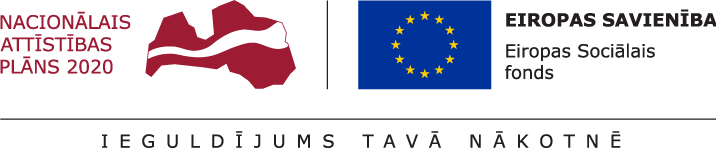 *Aizpilda CFLA* Projekta darbībām jāsakrīt ar projekta īstenošanas laika grafikā (1.pielikums) norādīto. Jānorāda visas projekta ietvaros atbalstāmās darbības – gan tās, kas veiktas pirms projekta iesnieguma apstiprināšanas, gan tās, ko plānots veikt pēc projekta iesnieguma apstiprināšanas.** norāda iesaistītā partnera numuru no 1.9.tabulasKolonnā “N.p.k..” norāda attiecīgās darbības numuru, numerācija tiek saglabāta arī turpmākās projekta iesnieguma sadaļās, t.i., 1.pielikumā un 3.pielikumā;Kolonnā “Projekta darbība” norāda konkrētu darbības nosaukumu, ja nepieciešams, tad papildina ar apakšdarbībām. Ja tiek norādītas apakšdarbības, tad tām noteikti jānorāda arī darbības apraksts un rezultāts, aizpildot visas kolonnas.Ja tiek veidotas apakšdarbības, tad virsdarbībai nav obligāti jānorāda informācija kolonnās “Rezultāts”, Rezultāts skaitliskā izteiksmē” un “Iesaistītie partneri”, jo nav nepieciešams dublēt informāciju, ko jau norāda par apakšdarbībām.Kolonnā “Projekta darbības apraksts” projekta iesniedzējs apraksta, kādi pasākumi un darbības tiks veiktas attiecīgās darbības īstenošanas laikā.Kolonnās  “Rezultāts” un “Rezultāts skaitliskā izteiksme” norāda precīzi definētu un reāli sasniedzamu rezultātu, tā skaitlisko izteiksmi (norāda tikai konkrētu skaitlisku informāciju) un atbilstošu mērvienību.Katrai darbībai vai apakšdarbībai jānorāda viens sasniedzamais rezultāts, var veidot vairākas apakšdarbības, ja darbībām paredzēti vairāki rezultāti.Plānojot projekta darbības, projekta iesniedzējam ir nepieciešams apzināt un uzskaitīt veicamās darbības, kas vērstas uz projekta mērķa (1.2.sadaļa), plānoto rādītāju (1.6.sadaļa) un rezultātu sasniegšanu. Projekta darbību plānošanā ievēro MK noteikumu nosacījumus. Projektā var plānot tikai tādas darbības, kas atbilst MK noteikumu  20.punktā noteiktajām atbalstāmajām darbībām:Atbalsts izglītojamo zinātniski pētnieciskajai darbībai:valsts zinātnisko konferenču organizēšana; reģionālo zinātnisko konferenču organizēšana;vasaras nometnes organizēšana valsts mācību priekšmetu olimpiāžu un Latvijas skolēnu zinātniskās konferences laureātiem zināšanu padziļināšanai un pilnveidošanai;praktiskas ievirzes pasākumu organizēšana izglītojamo talantu un zināšanu pilnveidošanai; izglītojamo dalības nodrošināšana starptautiskajās zinātnes izstādēs, konkursos, jauno zinātnieku skolās.Novadu, republikas pilsētu vai novadu apvienību mācību priekšmetu olimpiāžu norises koordinēšana un valsts līmeņa mācību priekšmetu olimpiāžu organizēšana, izglītojamo dalība starptautiskajās mācību priekšmetu olimpiādēs:atbalsta nodrošināšana novadu, republikas pilsētu vai novadu apvienību olimpiāžu norisei tiešsaistes režīmā;valsts mācību priekšmetu olimpiāžu organizēšana;atlases organizēšana, izglītojamo sagatavošanās un dalības nodrošināšana starptautiskajās mācību priekšmetu olimpiādēs.Metodiskais atbalsts pedagogiem darbā ar talantīgiem izglītojamiem:metodikas izstrāde pedagogiem talantīgu izglītojamo atpazīšanai un izglītojamo talantu izkopšanai;pedagogu profesionālās kompetences pilnveide darbam ar talantīgiem izglītojamiem un talantīgo izglītojamo identificēšanai.Projekta vadības un īstenošanas nodrošināšana.Informācijas un publicitātes pasākumu īstenošana.Lai projektu apstiprinātu atbilstoši izvirzītajiem kritērijiem projekta iesniegumā:projekta darbības ir precīzi definētas, t.i., no darbību nosaukumiem var spriest par to saturu, plānotais darbību īstenošanas ilgums ir samērīgs un atbilstošs;projekta darbības ir pamatotas, t.i., tās tieši ietekmē projekta mērķa, rezultātu un rādītāju sasniegšanu;bez kādas no darbībām projekta mērķa, rezultātu un rādītāju sasniegšana nav iespējama. Katras darbības aprakstā ir pamatota tās nepieciešamība, aprakstīta tās ietvaros plānotā rīcība;projekta darbības ir vērstas uz projekta iesnieguma 1.3.punktā aprakstīto problēmu risinājumu;projekta iesniedzējs kolonnā “Projekta darbības apraksts”, aprakstot attiecīgo darbību vai apakšdarbību, iekļauj informāciju par ātrāk uzsākamajām darbībām, uz kurām attieksies MK noteikumu 9.punkta nosacījumi par izmaksu attiecināmību pēc 2016.gada 16.maija.…Norāda katram sasniedzamajam iznākuma rādītājam mērāmu (skaitlisku) apjomu, t.i., norāda konkrētu skaitlisko apjomu sasniedzamajai mērvienībai gan projekta starpposmā (uz 2018.gada 31.decembri), gan kopējo vērtību līdz projekta īstenošanas beigām.Projekta iesnieguma veidlapā sasniedzamie iznākuma rādītāji definēti atbilstoši MK noteikumu 4.1. punktā noteiktajiem rādītājiem. Rādītāju tabulā norādītajām vērtībām loģiski jāizriet no projektā plānotajām darbībām un norādītajiem rezultātiem pret darbībām.Kolonnā “starpvērtība” norāda skaitliski sasniedzamo rādītāja vērtību līdz 2018.gada 31.decembrim. Kolonnā “gala vērtība” norāda projekta iesniegumā plānojamās kopējās vērtības, kas sakrīt ar MK noteikumos noteiktajām.Projekta iesnieguma veidlapā sasniedzamie rezultāta rādītāji definēti atbilstoši MK noteikumu 4.2.punktā noteiktajiem rādītājiem. Rādītāju tabulā norādītajām vērtībām loģiski jāizriet no projektā plānotajām darbībām un norādītajiem rezultātiem pret darbībām. Norāda sākotnējo vērtību un sākotnējās vērtības gadu atbilstoši darbības programmas “Izaugsme un nodarbinātība” un tās papildinājuma 2.pielikumā norādītajam, kā arī plānoto skaitu atbilstoši MK noteikumu 4.2.apakšpunktam.* Jānorāda faktiskā projekta īstenošanas vietas adrese, ja īstenošanas vietas ir plānotas vairākas, iekļaujot papildus tabulu/as* ja projekta īstenošanā paredzēts piesaistīt vairākus partnerus, informāciju norāda par katru partneri.Vēršam uzmanību, ka piesaistot partneri projekta īstenošanā, finansējuma saņēmējam ar partneri nevar rasties tādas tiesiskās attiecības, no kurām izrietētu, ka šis darījums atbilst publiska iepirkuma līguma pazīmēm atbilstoši Publisko iepirkumu likumam vai Sabiedrisko pakalpojumu sniedzēju iepirkumu likumam vai ka darījumam jāpiemēro normatīvie akti par iepirkuma procedūru un tās piemērošanas kārtību pasūtītāja finansētiem projektiem.* Projekta īstenošanas ilgumam jāsakrīt ar projekta īstenošanas laika grafikā (1.pielikums) norādīto periodu pēc līguma noslēgšanasNorādītajam projekta īstenošanas ilgumam jāsakrīt ar projekta iesnieguma 1.1.sadaļā un laika grafikā (1.pielikums) norādīto informāciju par kopējo projekta īstenošanas ilgumu, ko laika grafikā apzīmē ar “X”.Projekta kopējā īstenošanas ilgumā neieskaita to darbību īstenošanas ilgumu, kas veiktas pirms vienošanās noslēgšanas un laika grafikā (1.pielikums) atzīmētas ar “P”, t.i., projekta īstenošanas ilgumu, kas jānorāda 2.3.sadaļā, aprēķina sākot no plānotā vienošanās par projekta īstenošanu parakstīšanas laika.Saskaņā ar MK noteikumu 28.punktu projektu īsteno ne ilgāk kā līdz 2020.gada 31.decembrim.Projekta iesniedzējs norāda iespējamos riskus, kas var nelabvēlīgi ietekmēt, traucēt vai kavēt projekta īstenošanas gaitu, sasniegt projekta mērķi un rezultātus. Projekta iesniedzējs riskus identificē pret projekta darbībām vai projekta posmiem, uz kuriem minētie riski varētu attiekties, novērtē riska ietekmi uz projekta ieviešanu un mērķa sasniegšanu un riska iestāšanās varbūtību, un izstrādā pasākumu plānu risku mazināšanai vai novēršanai.Projekta īstenošanas riskus apraksta, klasificējot tos pa risku grupām: finanšu riski – riski, kas saistīti ar projekta finansējumu, piemēram, priekšfinansējuma trūkums, tirgus cenu nepārzināšana, nepareizi saplānota finanšu plūsma, sadārdzinājumi un inflācija, kuras dēļ, uzsākot projekta īstenošanu, plānotās izmaksas var būtiski atšķirties no reālajām, izmaiņas likumdošanā, kas ietekmē projekta finanšu plūsmu, kā arī dubultā finansējuma risks, ja iestāde īsteno vairākus projektus vienlaicīgi, neatbilstoši veikto izdevumu riski. īstenošanas riski – riski, kas rodas, ja procesi vai procedūras darbojas kļūdaini vai nedarbojas vispār, kā rezultātā tiek būtiski traucēta vai kavēta projekta īstenošana, piemēram, neprecīza/neloģiska darbību plānošana, nepilnīga/neatbilstoša organizatoriskā struktūra, īstenoto darbību neatbilstība plānotajam, u.c. riski, kas attiecas uz projekta īstenošanā iesaistīto personālu, piemēram, tā nepietiekamās zināšanas vai prasmes, personāla mainība, cilvēkresursu nepietiekamība institūcijā vai to neefektīvs sadalījums, lai veiktu projektā paredzētās darbības.rezultātu un uzraudzības rādītāju sasniegšanas riski – riski, kas saistīti ar projekta darbību rezultātu un uzraudzības rādītāju sasniegšanu, piemēram, nepietiekama mērķa grupas iesaistīšanās piedāvātajos pasākumos.projekta  vadības riski – riski, kas saistīti ar projekta vadību un iestādes administrācijas darbu saistībā ar projektu ieviešanu, kā arī projektā ieplānotā laika grafika izmaiņas, kas var radīt citu risku iespējamību. Piemēram, projekta vadības pieredzes trūkums, vadības komandas nespēja sastrādāties, iestādes vadības maiņa. citi riski - riski, kas attiecas uz spēkā esošo normatīvo aktu izmaiņām vai to prasību neievērošanu, t.sk. Publisko iepirkumu likuma un Darba likuma normu neievērošanu, līgumsaistību neievērošanu un citiem juridiskiem aspektiem.Kolonnā “Riska apraksts” sniedz konkrēto risku īsu aprakstu, kas konkretizē riska būtību vai raksturo tā iestāšanās apstākļus. Kolonnā “Riska ietekme (augsta, vidēja, zema)” norāda riska ietekmes līmeni uz projekta ieviešanu un mērķa sasniegšanu. Novērtējot riska ietekmes līmeni, ņem vērā tā ietekmi uz projektu kopumā – projekta finanšu resursiem, projektam atvēlēto laiku, plānotajām darbībām, rezultātiem un citiem projektam raksturīgiem faktoriem.  Var izmantot šādu risku ietekmes novērtēšanas skalu:Riska ietekme ir augsta, ja riska iestāšanās gadījumā tam ir ļoti būtiska ietekme un ir būtiski apdraudēta projekta ieviešana, mērķu un rādītāju sasniegšana, būtiski jāpalielina finansējums vai  rodas apjomīgi zaudējumi.Riska ietekme ir vidēja, ja riska iestāšanās gadījumā, tas var ietekmēt projekta īstenošanu, kavēt projekta sekmīgu ieviešanu un mērķu sasniegšanu.Riska ietekme ir zema, ja riska iestāšanās gadījumā  tam nav būtiskas ietekmes  un  tas  neietekmē projekta ieviešanu.Kolonnā “Iestāšanās varbūtība (augsta, vidēja, zema)” analizē riska iestāšanās varbūtību un biežumu projekta īstenošanas laikā vai noteiktā laika periodā, piemēram, attiecīgās darbības īstenošanas laikā, ja risks attiecināms tikai uz konkrētu darbību. Riska iestāšanās varbūtībai var izmantot šādu skalu:Iestāšanās varbūtība ir augsta, ja ir droši vai gandrīz droši, ka risks iestāsies, piemēram, reizi gadā;Iestāšanās varbūtība ir vidēja, ja ir iespējams (diezgan iespējams), ka risks iestāsies, piemēram, vienu reizi projekta laikā;Iestāšanās varbūtība ir zema, ja mazticams, ka risks iestāsies, var notikt tikai ārkārtas gadījumos.Kolonnā “Riska novēršanas/mazināšanas pasākumi” norāda projekta iesniedzēja plānotos un ieviešanas procesā esošos pasākumus, kas mazina riska ietekmes līmeni vai mazina iestāšanās varbūtību, tai skaitā norāda informāciju par pasākumu īstenošanas biežumu un atbildīgos. Izstrādājot pasākumus, jāņem vērā, ka pasākumiem ir jābūt reāliem, ekonomiskiem (izmaksām ir jābūt mazākām nekā iespējamie zaudējumi), koordinētiem visos līmeņos un atbilstošiem projekta iesniedzēja izstrādātajiem vadības un kontroles pasākumiem (iekšējiem normatīvajiem aktiem), kas nodrošina kvalitatīvu projekta ieviešanu.Metodikā izmantotā risku klasifikācija atbilstoši projekta iesniegumā norādītajām grupām, kā arī piedāvātās skalas riska novērtēšanai ir informatīvas, un projekta iesniedzējs pēc analoģijas var izmantot organizācijā  izmantoto risku ietekmes novērtēšanas skalu, ja tā ir  atbilstošāka izstrādātā projekta iesnieguma  vajadzībām.Projekta iesniedzējs sniedz informāciju par saistītajiem projektiem, ja tādi ir (norāda to informāciju, kas pieejama projekta iesnieguma aizpildīšanas brīdī), norādot informāciju par citiem 2014.-2020.gada plānošanas perioda specifisko atbalsta mērķa projektiem, finanšu instrumentiem un atbalsta programmām, ar kuriem saskata papildinātību/demarkāciju. Piemēram: SAM pasākuma ietvaros plānotās darbības papildinās Darbības programmas "Izaugsme un nodarbinātība"   8.3.1. SAM  "Attīstīt kompetenču pieejā balstītu vispārējās izglītības saturu"   un 8.1.2. SAM  „Uzlabot vispārējās izglītības iestāžu mācību vidi”, kā arī  8.3.4. SAM  “Samazināt priekšlaicīgu mācību pārtraukšanu, īstenojot preventīvus un intervences pasākumus” un 8.3.2.specifiskā atbalsta mērķa „Palielināt atbalstu vispārējās izglītības iestādēm izglītojamo individuālo kompetenču attīstībai” 8.3.2.2.pasākuma „Atbalsts izglītojamo individuālo kompetenču attīstībai” , kā arī norādīt demarkāciju ar valsts budžeta finansētajiem pasākumiem, t.sk. novēršot dubultās finansēšanas risku.Kolonnā “Sasniedzamā vērtība” norāda attiecīgajam rādītājam skaitlisko vērtību, kuru plānots sasniegt projekta īstenošanas rezultātā. Kolonnā “Piezīmes”, ja nepieciešams, sniedz informāciju, kas paskaidro norādītā attiecīgā rādītāja sasniedzamo vērtību.Projekta iesnieguma veidlapas 3.2.sadaļā horizontālā principa “Vienlīdzīgas iespējas” ieviešanai sasniedzamie rādītāji definēti atbilstoši Labklājības ministrijas kā par horizontālo principu koordināciju atbildīgās iestādes izstrādātās metodikas horizontālā principa “Vienlīdzīgas iespējas” īstenošanas uzraudzībai 2014.-2020.gada plānošanas periodā 1.pielikumā un MK noteikumu 32. punktam. Projekta īstenošanas laikā finansējuma saņēmējam par šiem rādītājiem jāsniedz dati reizi gadā. Ja uz projekta iesniegšanas brīdi nav iespējams noteikt vai plānot sasniedzamo vērtību, kolonnā “Sasniedzamā vērtība” projekta iesniedzējs attiecīgi atzīmē “-“ vai “0” un piezīmēs iekļauj informāciju, kas norāda, ka atbilstoši noslēgtajai vienošanās par projekta īstenošanu dati tiks sniegti pēc fakta.Šajā projekta iesnieguma sadaļā projekta iesniedzējs, atbilstoši normatīvajos aktos noteiktajām prasībām, norāda informācijas un publicitātes pasākumus un sniedz pasākumu aprakstu (t.i., ko šis pasākums ietver, kas to īstenos, cik bieži), norāda īstenošanas periodu (piemēram, visu projekta īstenošanas laiku, konkrētus gada ceturkšņus), kā arī pasākumu skaitu.Ailē “Informatīvais plakāts” iekļauj informāciju par plakātu, kas finansējuma saņēmējam jānovieto projekta īstenošanas vietās sabiedrībai redzamā vietā, piemēram, pie ēkas ieejas, konferenču u.c. finansējuma saņēmēja vai sadarbības partneru rīkotu pasākumu norises vietās, ar informāciju par projektu tostarp par finansiālo atbalstu no Eiropas Sociālā fonda. Plakāta minimālais izmērs A3. Ailē “Informācija internetā” norāda informāciju par finansējuma saņēmēja tīmekļa vietnē plānotajām publikācijām (aprakstiem) par projekta īstenošanu, tostarp tā mērķiem un rezultātiem, uzsverot no Eiropas Sociālā fonda saņemto finansiālo atbalstu. Informācijas aktualizēšana finansējuma saņēmēja tīmekļa vietnē par projekta īstenošanu paredzēta ne retāk kā reizi trijos mēnešos.Ailē “Citi” norāda, piemēram, pasākumus, kas attiecas uz mērķa grupas informēšanu par dalību projektā. Attiecīgi kolonnā “Pasākuma apraksts” sniedz informāciju par: - projekta mērķa grupu, kas piedalās projekta darbību īstenošanā un tiek informēta, ka pasākums tiek līdzfinansēts no Eiropas Sociālā fonda;- dokumentā, kas paredzēts mērķa grupai (piemēram, izdales materiālos), ir plānota norāde, ka attiecīgo projekta darbību līdzfinansē no Eiropas Sociālā fonda.Es, apakšā parakstījies (-usies), __________________________,vārds, uzvārds				Projekta iesniedzēja ___________________________________,               projekta iesniedzēja nosaukums				atbildīgā amatpersona, _________________________________,amata nosaukumsapliecinu, ka projekta iesnieguma iesniegšanas brīdī,projekta iesniedzējs neatbilst nevienam no Eiropas Savienības struktūrfondu un Kohēzijas fonda 2014.-2020.gada plānošanas perioda vadības likuma 23.pantā pirmajā daļā minētajiem projektu iesniedzēju izslēgšanas noteikumiem;projekta iesniedzēja rīcībā ir pietiekami un stabili finanšu resursi (nav attiecināms uz valsts budžeta iestādēm);projekta iesniegumā un tā pielikumos sniegtās ziņas atbilst patiesībai un projekta īstenošanai pieprasītais Eiropas Sociālā fonda līdzfinansējums tiks izmantots saskaņā ar projekta iesniegumā noteikto;nav zināmu iemeslu, kādēļ šis projekts nevarētu tikt īstenots vai varētu tikt aizkavēta tā īstenošana, un apstiprinu, ka projektā noteiktās saistības iespējams veikt normatīvajos aktos par attiecīgās Eiropas Sociālā fonda specifiskā atbalsta mērķa vai tā pasākuma īstenošanu noteiktajos termiņos;Apzinos, ka projektu var neapstiprināt līdzfinansēšanai no Eiropas Sociālā fonda, ja projekta iesniegums, ieskaitot šo sadaļu, nav pilnībā un kvalitatīvi aizpildīts, kā arī, ja normatīvajos aktos par attiecīgā Eiropas Sociālā fonda specifiskā atbalsta mērķa vai tā pasākuma īstenošanu plānotais Eiropas Sociālā fonda finansējums (kārtējam gadam/plānošanas periodam) projekta apstiprināšanas brīdī ir izlietots.Apzinos, ka nepatiesas apliecinājumā sniegtās informācijas gadījumā administratīva rakstura sankcijas var tikt uzsāktas gan pret mani, gan arī pret minēto juridisko personu – projekta iesniedzēju.Apzinos, ka projekta izmaksu pieauguma gadījumā projekta iesniedzējs sedz visas izmaksas, kas var rasties izmaksu svārstību rezultātā.Apliecinu, ka esmu iepazinies (-usies), ar attiecīgā Eiropas Sociālā fonda specifikā atbalsta mērķa vai tā pasākuma nosacījumiem un atlases nolikumā noteiktajām prasībām.Piekrītu projekta iesniegumā norādīto datu apstrādei Kohēzijas politikas fondu vadības informācijas sistēmā 2014.-2020.gadam un to nodošanai citām valsts informācijas sistēmām.Apliecinu, ka projekta iesniegumam pievienotās kopijas atbilst manā rīcībā esošiem dokumentu oriģināliem un projekta iesnieguma kopijas un elektroniskā versija atbilst iesniegtā projekta iesnieguma oriģinālam.Apzinos, ka projekts būs jāīsteno saskaņā ar projekta iesniegumā paredzētajām darbībām un rezultāti jāuztur atbilstoši projekta iesniegumā minētajam.Paraksts*: Datums: dd/mm/gggg* gadījumā, ja projekta iesnieguma veidlapa tiek iesniegta Kohēzijas politikas fondu vadības informācijas sistēmā 2014.- 2020.gadam vai ar e-parakstu, paraksta sadaļa nav aizpildāmaProjekta iesniegumu paraksta projekta iesniedzēja atbildīgā amatpersona, kurai iestādē ir noteiktas paraksttiesības.Ja projekta iesniegumu paraksta cita persona, tad projekta iesniegumam pievieno projekta iesniedzēja atbildīgās amatpersonas parakstītu pilnvarojumu (pilnvara, rīkojums, u.c. iekšējais normatīvais dokuments), kas apliecina attiecīgās personas tiesības parakstīt un iesniegt projekta iesniegumu pretendēšanai uz Eiropas Sociālā fonda finansējumu.Apliecinājumā norādītajam projekta iesniedzējam jāsakrīt ar projekta iesnieguma titullapā norādīto projekta iesniedzēju.PIELIKUMI1.pielikums projekta iesniegumamProjekta īstenošanas laika grafikā (1.pielikums) norāda:projekta īstenošanas laiku ceturkšņu un gadu sadalījumā pa veicamajām darbībām un apakšdarbībām, attiecīgos gada ceturkšņus atzīmējot ar „X” vai "P",  ja attiecīgās darbības tiek īstenotas līdz  projekta apstiprināšanai;katras darbības un apakšdarbības numuru, atbilstoši projekta iesnieguma  1.5.sadaļā "Projekta darbības un sasniedzamie rezultāti" norādītajai secībai.Atbilstoši MK noteikumu 28.punktam, finansējuma saņēmējs, ņemot vērā MK noteikumu 9.punktā minētos nosacījumus, projekta īstenošanu var uzsākt ne vēlāk kā mēnesi pēc vienošanās noslēgšanas dienas. Projektu var īstenot līdz 2020.gada 31.decembrim.Projekta laika grafikā norādītajai informācijai par darbību īstenošanas ilgumu  jāatbilst projekta finansēšanas plānā (2.pielikums) norādītajai informācijai par projekta finansējuma sadalījumu pa gadiem, kā arī 2.3.sadaļā "Projekta īstenošanas ilgums (pilnos mēnešos)" norādītajai informācijai par īstenošanas ilgumu pēc vienošanās noslēgšanas.2.pielikums projekta iesniegumamProjekta “Finansēšanas plānā” (2.pielikums) norāda projektā plānoto izmaksu sadalījumu pa gadiem un finansēšanas avotiem, nodrošinot atbilstošu finansējuma sadalījuma proporciju katrā īstenošanas gadā, un ievērojot “Projekta īstenošanas laika grafikā” (1.pielikums) norādīto darbību īstenošanas laika periodu un attiecīgai darbībai nepieciešamo finansējuma apjomu.Atbilstoši MK noteikumu 7.punktam kopējā attiecināmo izmaksu summa, iesniedzot projekta iesniegumu, nevar pārsniegt 3 287 350  euro, t.sk. maksimālais Eiropas Sociālā fonda finansējums – 2 794 247  euro un valsts budžeta līdzfinansējums – 493 103 euro. Attiecīgi kolonnā “Kopā” norādītās summas attiecīgajās ailēs nevar pārsniegt šos maksimālo summu ierobežojumus.Atbilstoši MK noteikumu 8.punktam Eiropas Sociālā  fonda finansējums ir 85% no projektam plānotā kopējā attiecināmā finansējuma, t.i., attiecīgi kolonnā “Kopā” norādītais  procentuālais apmērs jānorāda 85 %.Finansēšanas plānā:visas attiecināmās izmaksas pa gadiem plāno aritmētiski precīzi (gan horizontāli, gan vertikāli viena gada ietvaros) ar diviem cipariem aiz komata, summas norādot euro. projekta iesniedzējs aizpilda tabulu, norādot attiecīgās summas “baltajās” šūnās, pārējie tabulas lauki aizpildās automātiski, taču projekta iesniedzēja pienākums ir pārliecināties par veikto aprēķinu pareizību;nodrošina, ka projekta kopējās attiecināmās izmaksas kolonnā “Kopā” atbilst “Projekta budžeta kopsavilkumā” (3.pielikums) ailē “KOPĀ” norādītajām kopējām attiecināmajām izmaksām;ja attiecīgajā gadā kādā ailē nav plānots finansējums, norāda “0,00”.Projekta finansēšanas plūsma jāplāno atbilstoši MK noteikumu 4.3.apakšpunktā noteiktajam sasniedzamajam finanšu rādītājam: līdz 2018.gada 31.decembrim sertificēti izdevumi   986 204  euro apmērā, lai  būtu nodrošināta minētā finanšu rādītāja sasniegšana, t.i., finansējuma plānojums pa gadiem nodrošina tādu finanšu plūsmu (maksājuma pieprasījumus), ka līdz 2017.gada beigām ir iesniegti maksājuma pieprasījumi MK noteikumu noteiktā finanšu rādītāja vērtības apjomā. t.i. 986 204 euro apmērā. Ja projektā plānotā finanšu plūsma līdz 2017.gada beigām nesasniedz noteikto finanšu rādītāja apmēru, tad atbilstību kritērijam pārbauda pēc šāda algoritma: n1 + n2 + (n3 x 50%) ≥ 986 204, kurā n1 = projekta finansējums 2016.gadā, n2 = projekta finansējums 2017.gadā, n3 = projekta finansējums 2018.gadā.Plānojot finansējuma sadalījumu pa gadiem, jāņem vērā, ka netiešās izmaksas sadarbības iestāde maksās 15% apmērā no reāli veiktajām vadības un īstenošanas personāla atlīdzības izmaksām. Tādējādi, ja kādā gadā, piemēram, uzsākot projektu nepieciešamais netiešo izmaksu apmērs faktiski pārsniedz 15% no vadības un īstenošanas personāla atlīdzības izmaksām, bet nākamajā gadā tās nepieciešamas mazākā apmērā, plānojot projekta budžeta sadalījumu pa gadiem, jāņem vērā, ka attiecīgi abos gados tiks maksāts pēc MK noteikumos noteiktās vienotās likmes, t.i. 15 %, apmērā. 3.pielikums projekta iesniegumam* Izmaksu pozīcijas norāda saskaņā ar normatīvajā aktā par attiecīgā Eiropas Savienības fonda specifiskā atbalsta mērķa īstenošanu norādītajām attiecināmo izmaksu pozīcijām** Nomas gadījumā mērvienību norāda ar laika parametru (/gadā vai /mēnesī).Projekta iesnieguma 3.pielikumā “Projekta budžeta kopsavilkums” izmaksu pozīcijas ir definētas atbilstoši MK noteikumu 21.,22., 23., 24.  punktā nosauktajām attiecināmajām izmaksu pozīcijām, ievērojot Ministru kabineta 2014.gada 16.decembra noteikumu Nr.784 “Kārtība, kādā Eiropas Savienības struktūrfondu un Kohēzijas fonda vadībā iesaistītās institūcijas nodrošina plānošanas dokumentu sagatavošanu un šo fondu ieviešanu 2014.–2020.gada plānošanas periodā” 1. pielikumā norādīto izmaksu klasifikāciju.Projekta iesniedzējs, aizpildot projekta iesnieguma 3.pielikumu “Projekta budžeta kopsavilkums”, var nodefinētajām pozīcijām izveidot apakšlīmeņus (pieļaujams definēt vēl trīs apakšlīmeņus). Piemēram, projekta iesniedzējs var nepieciešamības gadījumā veidot 3.1.1. un 3.1.2. izmaksu pozīcijas  , ja nepieciešams definēto izmaksu pozīciju dalīt sīkāk. Jaunas papildu pozīcijas veidot projekta iesniedzējs nevar. Piemēram, projekta iesniedzējs nevar pievienot izmaksu pozīciju 3.3. Ja kādu no izmaksām nav iespējams iekļaut jau nodefinētajās, lūdzu konsultēties ar Centrālo finanšu un līgumu aģentūru atlases nolikumā noteiktajā kārtībā. Papildus lūdzam ņemt vērā, ka summas pa pozīcijām jānorāda zemākajā apakšlīmenī, t.i. nevar būt situācija, kad summa ir norādīta virspozīcijā, bet nav apakšpozīcijā.Izmaksām ir jābūt atainotām tā, lai ir viennozīmīgi saprotams, kā projekta iesniedzējs katrai izdevumu pozīcijai ir aprēķinājis gala summu. Ja nepieciešams, tad projekta iesniegumam pielikumā var pievienot skaidrojumu vai pamatojumu par projekta budžeta kopsavilkumā iekļauto izmaksu summu noteikšanu, t.sk. izmaksu aprēķinu.Plānojot projekta budžetu, jāievēro, ka projektā var iekļaut tikai tādas izmaksas, kas ir nepieciešamas projekta īstenošanai un to nepieciešamība izriet no projekta iesnieguma 1.5.sadaļā norādītajām projekta darbībām (tai skaitā 1.2., 1.3., 1.4.sadaļā iekļautajiem aprakstiem). Izmaksām ir jānodrošina rezultātu sasniegšana (1.5.sadaļā plānotie rezultāti) un jāveicina 1.6.sadaļā norādīto rādītāju sasniegšana. Plānojot attiecināmās izmaksas, jāņem vērā MK noteikumos noteiktās izmaksu pozīcijas, to ierobežojumus un Vadošās iestādes Vadlīnijas attiecināmo un neattiecināmo izmaksu noteikšanai 2014.-2020.gada plānošanas periodā noteiktais. Vadlīnijas pieejamas Eiropas Savienības fondu tīmekļa vietnē www.esfondi.lv  (http://www.esfondi.lv/page.php?id=1196 ).Kolonnā “Izmaksu pozīcijas nosaukums” ir iekļautas tādas izmaksas, kas atbilst MK noteikumu 21.,22., 23., 24. punktā  noteiktajām pozīcijām. Kolonnā “Izmaksu veids (tiešās/ netiešās)” informācija norādīta atbilstoši MK noteikumiem.Kolonnā “Daudzums” norāda, piemēram, dalībnieku skaitu, mēnešu skaitu, komandējumu skaitu. Norādītā informācija kolonnās “Daudzums” un “Mērvienība” nedrīkst būt pretrunīga ar projekta iesnieguma 1.5.sadaļā “Projekta darbības un sasniedzamie rezultāti” norādītajiem plānotajiem darbību rezultātiem.Kolonnā “Mērvienība” norāda vienības nosaukumu.Kolonnā “Projekta darbības Nr.” norāda atsauci uz projekta darbību, uz kuru šīs izmaksas attiecināmas. Ja izmaksas attiecināmas uz vairākām projekta darbībām - norāda visas. Projekta darbības numuram jāsakrīt ar projekta iesnieguma 1.5.sadaļā “Projekta darbības un sasniedzamie rezultāti” norādīto projekta darbības (vai apakšdarbības - ja attiecināms) numuru. Jāievēro, ka darbībām jāatbilst MK noteikumu 20.punktā noteiktajām. Kolonnā “Attiecināmās izmaksas” norāda attiecīgās izmaksas euro ar diviem cipariem aiz komata. Ja projektā attiecīgajā izmaksu pozīcijā vai kolonnā izmaksas netiek plānotas, norāda “0,00”.Kolonnā “Kopā” “EUR” norāda summu, ko veido attiecināmās izmaksas, vienlaikus procentuālais apmērs tiek aprēķināts no projekta kopējām izmaksām.Kolonnā “t.sk. PVN” informāciju norāda, ja projekta iesniedzējs ir reģistrējies kā PVN maksātājs.MK noteikumos noteiktie izmaksu pozīciju kopējie ierobežojumi:netiešās attiecināmās izmaksas (1.izmaksu pozīcija) atbilstoši MK noteikumu 23.punktam jābūt 15 % no tiešajām personāla izmaksām. Tiešās personāla izmaksas projekta budžeta kopsavilkumā veido izmaksu pozīcija 2.1. “Projekta vadības personāla atlīdzības izmaksas”(kopsumma) un izmaksu pozīcija 3.1.”Projekta īstenošanas personāla atlīdzības izmaksas”(kopsumma);neparedzētās izmaksas (15. izmaksu pozīcija) atbilstoši MK noteikumu 24.punktam nepārsniedz 1% no projekta kopējām tiešajām attiecināmajām izmaksām.Eiropas Sociālā fonda projekta iesniegumsProjekta nosaukums:Projekta nosaukums nedrīkst pārsniegt vienu teikumu. Tam kodolīgi jāatspoguļo projekta mērķis.Projekta nosaukums nedrīkst pārsniegt vienu teikumu. Tam kodolīgi jāatspoguļo projekta mērķis.Projekta nosaukums nedrīkst pārsniegt vienu teikumu. Tam kodolīgi jāatspoguļo projekta mērķis.Projekta nosaukums nedrīkst pārsniegt vienu teikumu. Tam kodolīgi jāatspoguļo projekta mērķis.Projekta nosaukums nedrīkst pārsniegt vienu teikumu. Tam kodolīgi jāatspoguļo projekta mērķis.Specifiskā atbalsta mērķa/ pasākuma atlases kārtas numurs un nosaukums: 8.3.2. specifiskā atbalsta mērķa “Palielināt atbalstu vispārējās izglītības iestādēm izglītojamo individuālo kompetenču attīstībai” 8.3.2.1. pasākums “Atbalsts nacionāla un starptautiska mēroga pasākumu īstenošanai izglītojamo talantu attīstībai”8.3.2. specifiskā atbalsta mērķa “Palielināt atbalstu vispārējās izglītības iestādēm izglītojamo individuālo kompetenču attīstībai” 8.3.2.1. pasākums “Atbalsts nacionāla un starptautiska mēroga pasākumu īstenošanai izglītojamo talantu attīstībai”8.3.2. specifiskā atbalsta mērķa “Palielināt atbalstu vispārējās izglītības iestādēm izglītojamo individuālo kompetenču attīstībai” 8.3.2.1. pasākums “Atbalsts nacionāla un starptautiska mēroga pasākumu īstenošanai izglītojamo talantu attīstībai”8.3.2. specifiskā atbalsta mērķa “Palielināt atbalstu vispārējās izglītības iestādēm izglītojamo individuālo kompetenču attīstībai” 8.3.2.1. pasākums “Atbalsts nacionāla un starptautiska mēroga pasākumu īstenošanai izglītojamo talantu attīstībai”8.3.2. specifiskā atbalsta mērķa “Palielināt atbalstu vispārējās izglītības iestādēm izglītojamo individuālo kompetenču attīstībai” 8.3.2.1. pasākums “Atbalsts nacionāla un starptautiska mēroga pasākumu īstenošanai izglītojamo talantu attīstībai”Projekta iesniedzējs: Projekta iesniedzējs ir Valsts izglītības satura centrs.Projekta iesniedzēja nosaukumu norāda neizmantojot saīsinājumus, t.i. norāda juridisko nosaukumu.Projekta iesniedzējs ir Valsts izglītības satura centrs.Projekta iesniedzēja nosaukumu norāda neizmantojot saīsinājumus, t.i. norāda juridisko nosaukumu.Projekta iesniedzējs ir Valsts izglītības satura centrs.Projekta iesniedzēja nosaukumu norāda neizmantojot saīsinājumus, t.i. norāda juridisko nosaukumu.Projekta iesniedzējs ir Valsts izglītības satura centrs.Projekta iesniedzēja nosaukumu norāda neizmantojot saīsinājumus, t.i. norāda juridisko nosaukumu.Projekta iesniedzējs ir Valsts izglītības satura centrs.Projekta iesniedzēja nosaukumu norāda neizmantojot saīsinājumus, t.i. norāda juridisko nosaukumu.Reģistrācijas numurs/ Nodokļu maksātāja reģistrācijas numurs: Norāda reģistrācijas numuru.Norāda reģistrācijas numuru.Norāda reģistrācijas numuru.Norāda reģistrācijas numuru.Norāda reģistrācijas numuru.Projekta iesniedzēja veids: Šajā SAM pasākumā norāda “Valsts pārvaldes iestāde”.Šajā SAM pasākumā norāda “Valsts pārvaldes iestāde”.Šajā SAM pasākumā norāda “Valsts pārvaldes iestāde”.Šajā SAM pasākumā norāda “Valsts pārvaldes iestāde”.Šajā SAM pasākumā norāda “Valsts pārvaldes iestāde”.Projekta iesniedzēja tips (saskaņā ar regulas 651/2014 1.pielikumu):Šajā SAM pasākumā norāda “N/A”.Šajā SAM pasākumā norāda “N/A”.Šajā SAM pasākumā norāda “N/A”.Šajā SAM pasākumā norāda “N/A”.Šajā SAM pasākumā norāda “N/A”.Valsts budžeta finansēta institūcijaŠajā SAM pasākumā projekta iesniedzējs ir valsts budžeta finansēta institūcija un norāda “Jā”.Šajā SAM pasākumā projekta iesniedzējs ir valsts budžeta finansēta institūcija un norāda “Jā”.Šajā SAM pasākumā projekta iesniedzējs ir valsts budžeta finansēta institūcija un norāda “Jā”.Šajā SAM pasākumā projekta iesniedzējs ir valsts budžeta finansēta institūcija un norāda “Jā”.Šajā SAM pasākumā projekta iesniedzējs ir valsts budžeta finansēta institūcija un norāda “Jā”.Projekta iesniedzēja klasifikācija atbilstoši Vispārējās ekonomiskās darbības klasifikācijai NACE:NACE kodsEkonomiskās darbības nosaukumsEkonomiskās darbības nosaukumsEkonomiskās darbības nosaukumsEkonomiskās darbības nosaukumsProjekta iesniedzēja klasifikācija atbilstoši Vispārējās ekonomiskās darbības klasifikācijai NACE:  Četru zīmju kodsProjekta iesniedzējs no  NACE 2. redakcijas klasifikatora, kas pieejams http://www.csb.gov.lv/node/29900/list izvēlas  savai pamatdarbībai atbilstošo ekonomiskas darbības nosaukumu atbilstoši NACE 2.redakcijai.  Ja uz projekta iesniedzēju attiecas vairākas darbības,  veidlapā norāda  galveno pamatdarbību (arī ja tā ir atšķirīga no projekta  tēmas). Šī  informācija tiek izmantota statistikas vajadzībām.Projekta iesniedzējs no  NACE 2. redakcijas klasifikatora, kas pieejams http://www.csb.gov.lv/node/29900/list izvēlas  savai pamatdarbībai atbilstošo ekonomiskas darbības nosaukumu atbilstoši NACE 2.redakcijai.  Ja uz projekta iesniedzēju attiecas vairākas darbības,  veidlapā norāda  galveno pamatdarbību (arī ja tā ir atšķirīga no projekta  tēmas). Šī  informācija tiek izmantota statistikas vajadzībām.Projekta iesniedzējs no  NACE 2. redakcijas klasifikatora, kas pieejams http://www.csb.gov.lv/node/29900/list izvēlas  savai pamatdarbībai atbilstošo ekonomiskas darbības nosaukumu atbilstoši NACE 2.redakcijai.  Ja uz projekta iesniedzēju attiecas vairākas darbības,  veidlapā norāda  galveno pamatdarbību (arī ja tā ir atšķirīga no projekta  tēmas). Šī  informācija tiek izmantota statistikas vajadzībām.Projekta iesniedzējs no  NACE 2. redakcijas klasifikatora, kas pieejams http://www.csb.gov.lv/node/29900/list izvēlas  savai pamatdarbībai atbilstošo ekonomiskas darbības nosaukumu atbilstoši NACE 2.redakcijai.  Ja uz projekta iesniedzēju attiecas vairākas darbības,  veidlapā norāda  galveno pamatdarbību (arī ja tā ir atšķirīga no projekta  tēmas). Šī  informācija tiek izmantota statistikas vajadzībām.Juridiskā adrese:Iela, mājas nosaukums, Nr./dzīvokļa Nr.Iela, mājas nosaukums, Nr./dzīvokļa Nr.Iela, mājas nosaukums, Nr./dzīvokļa Nr.Iela, mājas nosaukums, Nr./dzīvokļa Nr.Iela, mājas nosaukums, Nr./dzīvokļa Nr.Juridiskā adrese:Republikas pilsētaNovadsNovadsNovada pilsēta vai pagastsNovada pilsēta vai pagastsJuridiskā adrese:Pasta indekssPasta indekssPasta indekssPasta indekssPasta indekssJuridiskā adrese:E-pastsE-pastsE-pastsE-pastsE-pastsJuridiskā adrese:Tīmekļa vietneTīmekļa vietneTīmekļa vietneTīmekļa vietneTīmekļa vietneKontaktinformācija: Kontaktpersonas Vārds, UzvārdsProjekta iesniedzējs kā kontaktpersonu uzrāda atbildīgo darbinieku, kompetentu par projekta iesniegumā sniegto informāciju un projekta īstenošanas organizāciju, piemēram, plānotā projekta vadītāju.Kontaktpersonas Vārds, UzvārdsProjekta iesniedzējs kā kontaktpersonu uzrāda atbildīgo darbinieku, kompetentu par projekta iesniegumā sniegto informāciju un projekta īstenošanas organizāciju, piemēram, plānotā projekta vadītāju.Kontaktpersonas Vārds, UzvārdsProjekta iesniedzējs kā kontaktpersonu uzrāda atbildīgo darbinieku, kompetentu par projekta iesniegumā sniegto informāciju un projekta īstenošanas organizāciju, piemēram, plānotā projekta vadītāju.Kontaktpersonas Vārds, UzvārdsProjekta iesniedzējs kā kontaktpersonu uzrāda atbildīgo darbinieku, kompetentu par projekta iesniegumā sniegto informāciju un projekta īstenošanas organizāciju, piemēram, plānotā projekta vadītāju.Kontaktpersonas Vārds, UzvārdsProjekta iesniedzējs kā kontaktpersonu uzrāda atbildīgo darbinieku, kompetentu par projekta iesniegumā sniegto informāciju un projekta īstenošanas organizāciju, piemēram, plānotā projekta vadītāju.Kontaktinformācija: Ieņemamais amatsIeņemamais amatsIeņemamais amatsIeņemamais amatsIeņemamais amatsKontaktinformācija: TālrunisTālrunisTālrunisTālrunisTālrunisKontaktinformācija: E-pastsE-pastsE-pastsE-pastsE-pastsKorespondences adrese (aizpilda, ja atšķiras no juridiskās adreses)Iela, mājas nosaukums, Nr./dzīvokļa Nr.Iela, mājas nosaukums, Nr./dzīvokļa Nr.Iela, mājas nosaukums, Nr./dzīvokļa Nr.Iela, mājas nosaukums, Nr./dzīvokļa Nr.Iela, mājas nosaukums, Nr./dzīvokļa Nr.Korespondences adrese (aizpilda, ja atšķiras no juridiskās adreses)Republikas pilsētaRepublikas pilsētaNovadsNovadsNovada pilsēta vai pagastsKorespondences adrese (aizpilda, ja atšķiras no juridiskās adreses)Pasta indekssPasta indekssPasta indekssPasta indekssPasta indekssProjekta identifikācijas Nr.*: Aizpilda CFLAAizpilda CFLAAizpilda CFLAAizpilda CFLAAizpilda CFLAProjekta iesniegšanas datums*:Aizpilda CFLAAizpilda CFLAAizpilda CFLAAizpilda CFLAAizpilda CFLA1.SADAĻA – PROJEKTA APRAKSTSProjekta kopsavilkums: projekta mērķis, galvenās darbības, ilgums, kopējās izmaksas un plānotie rezultāti (< 2000 zīmes >) (informācija pēc projekta apstiprināšanas tiks publicēta):Kopsavilkumu ieteicams rakstīt pēc visu pārējo sadaļu aizpildīšanas. Šajā sadaļā projekta iesniedzējs sniedz visaptverošu, strukturētu projekta būtības kopsavilkumu, kas jebkuram interesentam sniedz ieskatu par to, kas projektā plānots. Kopsavilkumā:norāda projekta mērķi (īsi);iekļauj informāciju par galvenajām projekta darbībām;informāciju par plānotajiem rezultātiem;sniedz informāciju par projekta kopējām izmaksām (var izcelt plānoto Eiropas Sociālā  fonda (turpmāk – ESF) atbalsta apjomu);kā arī norāda informāciju par projekta ilgumu (norāda plānoto īstenošanas sākuma un beigu datumu).informāciju par projektā paredzēto atbalstāmo darbību īstenošanas uzsākšanas datumu, ja to īstenošana ir uzsākta pirms vienošanās par projekta īstenošanu parakstīšanas.Par plānoto projekta īstenošanas sākumu uzskatāms plānotais vienošanās par projekta īstenošanu parakstīšanas laiks, saskaņā ar MK noteikumu 28.punktu  projekta īstenošanu var uzsākt ne vēlāk kā mēnesi pēc vienošanās noslēgšanas dienasSaskaņā ar MK noteikumu 9. un 28. punktu projektā paredzētās darbības var īstenot pēc 2016.gada 16.maija līdz 2020.gada 31.decembrim, t.i., MK noteikumu 20.1.5. un 20.2.3. apakšpunktā minēto  atbalstāmo darbību īstenošanu var uzsākt, kā arī šo darbību projektā plānotās izmaksas ir attiecināmas pirms vienošanās par Eiropas Savienības fonda projekta īstenošanu noslēgšanas.Šī informācija par projektu pēc projekta iesnieguma apstiprināšanas tiks publicēta Eiropas Savienības fondu vadošās iestādes tīmekļa vietnē www.esfondi.lv.Projekta mērķis un tā pamatojums (< 2000 zīmes >):Atlasē tiek atbalstīts projekts, kura mērķis atbilst SAM pasākuma mērķim, kas norādīts MK noteikumu 2.punktā – Nodrošināt atbalstu nacionāla un starptautiska mēroga pasākumu īstenošanai izglītojamo talantu attīstībai.Projekta mērķim jābūt:atbilstošam SAM pasākuma mērķim. Projekta iesniedzējs argumentēti pamato, kā projekts un tajā plānotās darbības atbilst SAM pasākuma mērķim un kā projekta īstenošana dos ieguldījumu SAM pasākuma mērķa sasniegšanā; atbilstošam problēmas risinājumam (informācija šīs metodikas 1.3.sadaļā), tai skaitā projekta mērķis ir atbilstošs tieši projekta mērķa grupai un projekta problēmsituācijai;sasniedzamam, t.i., projektā noteikto darbību īstenošanas rezultātā to var sasniegt. Definējot projekta mērķi, jāievēro, ka projekta mērķim ir jābūt atbilstošam projekta iesniedzēja kompetencei un tādam, kuru ar pieejamiem resursiem var sasniegt projektā plānotā termiņā.Projekta mērķi jānoformulē skaidri, lai projektam beidzoties var pārbaudīt, vai tas ir sasniegts. Ņemot vērā, ka projekts ir laikā ierobežots, arī mērķim jābūt sasniedzamam projekta laikā.Ieteicams projekta mērķi formulēt ne garāku par 400 zīmēm, jo saskaņā ar normatīvajiem aktiem par obligātajām publicitātes prasībām, par kurām detalizētāka informācija iekļauta šīs metodikas 5.sadaļā, mērķis jānorāda arī uz noteiktiem publicitātes materiāliem.Problēmas un risinājuma apraksts, t.sk. mērķa grupu problēmu un risinājuma apraksts (< 4000 zīmes >)Identificē problēmu, norāda tās aktualitāti, īsi raksturo pašreizējo situāciju un pamato, kāpēc identificēto problēmu nepieciešams risināt konkrētajā laikā un vietā, kā arī norāda paredzamās sekas, ja projekts netiks īstenots.Problēmas izklāstā vēlams izmantot statistikas datus (norādot atsauci), veiktās priekšizpētes rezultātus, atsauces uz pētījumiem, izvērtējumiem.Apraksta, kā projekta ietvaros paredzēts risināt identificēto problēmu un kāpēc projektā plānotās  darbības spēs visefektīvāk sasniegt projekta mērķi un atrisināt mērķa grupas problēmu.Problēmas risinājuma aprakstā sniedz skaidru priekšstatu par to, ka:izvēlētais risinājums nodrošina projekta mērķa sasniegšanu un veidlapas 1.4.sadaļā norādītās mērķa grupas problēmas risināšanu;veicamās darbības un to sasniedzamie rezultāti ir optimāli un pamatoti, un palīdz problēmas risināšanā.Projekta iesnieguma 1.3.sadaļā sniegtais problēmas un risinājuma apraksts palīdz  nodrošināt atbalstu nacionāla un starptautiska mēroga pasākumu īstenošanai izglītojamo talantu attīstībai.Lai projektu apstiprinātu atbilstoši izvirzītajiem kritērijiem:ir sagatavots projekta uzsākšanai nepieciešamo iepirkumu plāns;ir apzināti sadarbības partneri, kas atbilst Ministru kabineta noteikumos par specifiskā atbalsta mērķa pasākuma īstenošanu noteiktajām prasībām;ir pievienota sadarbības līguma paraugforma.projekta iesniedzējs norāda, kā projektā tiks ņemtas vērā izglītojamo mērķauditorijas vajadzības, piemēram, projektā paredzēta starptautiska pieredzes apmaiņa, talantīgo izglītojamo sasniegumu prezentācija ārvalstīs;projekta iesniedzējs norāda, kā projektā tiks  ņemtas vērā pedagogu mērķauditorijas vajadzības, piedaloties profesionālās kompetences pilnveides pasākumos, piemēram, projektā paredzēta inovatīvu mācību formu izmantošana.Projekta mērķa grupas apraksts (< 4000 zīmes >)Apraksta projekta mērķa grupu, uz kuru attieksies projekta darbības un kuru tieši ietekmēs projekta rezultāti. Pamato projekta darbību saistību ar mērķa grupas vajadzībām.Atlasē tiek atbalstīts projekts, kura mērķa grupa atbilst SAM pasākuma mērķa grupai, kas norādīta MK noteikumu 3.punktā:vispārējās izglītības iestādes;vispārējo izglītības iestāžu pedagogi;talantīgie izglītojamie pamatizglītības un vidējās izglītības pakāpē.Lai projekta iesniegums tiktu apstiprināts atbilstoši izvirzītajiem kritērijiem, projekta iesniegumā jāiekļauj informācija par projekta iesniegumā norādītās mērķa grupas atbilstību MK noteikumos par specifiskā atbalsta mērķa pasākuma īstenošanu noteiktajam. Projekta darbības un sasniedzamie rezultāti:Projekta darbības un sasniedzamie rezultāti:Projekta darbības un sasniedzamie rezultāti:Projekta darbības un sasniedzamie rezultāti:Projekta darbības un sasniedzamie rezultāti:Projekta darbības un sasniedzamie rezultāti:Projekta darbības un sasniedzamie rezultāti:N.p.k.Projekta darbība*Projekta darbības apraksts (<2000 zīmes katrai darbībai >)Rezultāts Rezultāts skaitliskā izteiksmēRezultāts skaitliskā izteiksmēIesaistītie partneri**N.p.k.Projekta darbība*Projekta darbības apraksts (<2000 zīmes katrai darbībai >)Rezultāts SkaitsMērvienība1.Piemēram: Atbalsts izglītojamo zinātniski pētnieciskajai darbībaiDarbības aprakstā pamato tās nepieciešamību, apraksta rīcību un pasākumus, kādi tiks veikti attiecīgās darbības īstenošanas laikā.…………1.1.Piemēram: Valsts zinātnisko konferenču organizēšana…Piemēram: noorganizēta konference1gab.1.2.Piemēram: Reģionālo zinātnisko konferenču organizēšana…Piemēram: noorganizēta konference1gab.Piemēram, ja attiecināms norādām partnera Nr. no 1.9. sadaļas 1.3.Piemēram: Vasaras nometnes organizēšana valsts mācību priekšmetu olimpiāžu un Latvijas skolēnu zinātniskās konferences laureātiem zināšanu padziļināšanai un pilnveidošanai…Piemēram:noorganizēta nometne1gab.1.4.………………1.5.………………2.Piemēram: Novadu, republikas pilsētu vai novadu apvienību mācību priekšmetu olimpiāžu norises koordinēšana un valsts līmeņa mācību priekšmetu olimpiāžu organizēšana, izglītojamo dalība starptautiskajās mācību priekšmetu olimpiādēs:……………2.1.Piemēram: Atbalsta nodrošināšana novadu, republikas pilsētu vai novadu apvienību olimpiāžu norisei tiešsaistes režīmā…Piemēram: atbalsta nodrošināšana olimpiāžu norisei tiešsaistes režīmā40gab.Piemēram, ja attiecināms norādām partnera Nr. no 1.9. sadaļas …………………………………….Piemēram:Projekta vadības un īstenošanas nodrošināšanaDarbības aprakstā pamato tās nepieciešamību, apraksta rīcību un pasākumus, kādi tiks veikti attiecīgās darbības īstenošanas laikā.Piemēram:Īstenots projekts1gab.-….………………Projektā sasniedzamie uzraudzības rādītāji atbilstoši normatīvajos aktos par attiecīgā Eiropas Savienības fonda specifiskā atbalsta mērķa vai pasākuma  īstenošanu norādītajiem:1.6.1. Iznākuma rādītāji1.6.1. Iznākuma rādītāji1.6.1. Iznākuma rādītāji1.6.1. Iznākuma rādītāji1.6.1. Iznākuma rādītāji1.6.1. Iznākuma rādītājiNr.Rādītāja nosaukumsPlānotā vērtībaPlānotā vērtībaPlānotā vērtībaMērvienībaNr.Rādītāja nosaukumsgadsstarpvērtībagala vērtībaMērvienība1.Vispārējās izglītības iestāžu skaits, kas saņēmušas Eiropas Sociālā fonda atbalstu individuālas mācību pieejas attīstībai un ieviešanai izglītojamo individuālo kompetenču attīstībai2018.skaitsskaitsVispārējās izglītības iestāžu skaits1.6.2. Rezultāta rādītāji1.6.2. Rezultāta rādītāji1.6.2. Rezultāta rādītāji1.6.2. Rezultāta rādītāji1.6.2. Rezultāta rādītāji1.6.2. Rezultāta rādītājiNr.Rādītāja nosaukumsSākotnējā vērtībaSākotnējā vērtībaPlānotā vērtībaMērvienībaNr.Rādītāja nosaukumsgadsvērtībaPlānotā vērtībaMērvienība1.Vispārējās izglītības iestādes, kas ieviesušas individuālu pieeju izglītojamo kompetenču attīstībaiskaitsskaitsVispārējās izglītības iestāžu skaitsProjekta īstenošanas vieta:Projekta īstenošanas vieta:1.7.1. Projekta īstenošanas adrese* Visa LatvijaAtzīmē “X” ailē “Visa Latvija”, ja projekta īstenošana aptver visu Latviju. Nav nepieciešams norādīt projekta iesniedzēja filiāļu adreses.1.9. Informācija par partneri (-iem)Ja projekta īstenošanai tiek piesaistīti vairāk kā viens partneris, attiecīgi informāciju norāda un  tabulu aizpilda par katru partneri, turpinot numerāciju uz priekšu. Par pirmo  partneri numerācija  rindā  “Partnera nosaukums” ir  1.9.1.,  norādot informāciju  par otro partneri, šo tabulu nokopē un  numurē rindā  “Partnera nosaukums” attiecīgi  - 1.9.2. Šos numurus var izmantot 1.5. sadaļā “Projekta darbības un sasniedzamie rezultāti” norādot informāciju par to, kurš  partneris iesaistīsies attiecīgās projekta darbības īstenošanā.1.9. Informācija par partneri (-iem)Ja projekta īstenošanai tiek piesaistīti vairāk kā viens partneris, attiecīgi informāciju norāda un  tabulu aizpilda par katru partneri, turpinot numerāciju uz priekšu. Par pirmo  partneri numerācija  rindā  “Partnera nosaukums” ir  1.9.1.,  norādot informāciju  par otro partneri, šo tabulu nokopē un  numurē rindā  “Partnera nosaukums” attiecīgi  - 1.9.2. Šos numurus var izmantot 1.5. sadaļā “Projekta darbības un sasniedzamie rezultāti” norādot informāciju par to, kurš  partneris iesaistīsies attiecīgās projekta darbības īstenošanā.1.9. Informācija par partneri (-iem)Ja projekta īstenošanai tiek piesaistīti vairāk kā viens partneris, attiecīgi informāciju norāda un  tabulu aizpilda par katru partneri, turpinot numerāciju uz priekšu. Par pirmo  partneri numerācija  rindā  “Partnera nosaukums” ir  1.9.1.,  norādot informāciju  par otro partneri, šo tabulu nokopē un  numurē rindā  “Partnera nosaukums” attiecīgi  - 1.9.2. Šos numurus var izmantot 1.5. sadaļā “Projekta darbības un sasniedzamie rezultāti” norādot informāciju par to, kurš  partneris iesaistīsies attiecīgās projekta darbības īstenošanā.1.9. Informācija par partneri (-iem)Ja projekta īstenošanai tiek piesaistīti vairāk kā viens partneris, attiecīgi informāciju norāda un  tabulu aizpilda par katru partneri, turpinot numerāciju uz priekšu. Par pirmo  partneri numerācija  rindā  “Partnera nosaukums” ir  1.9.1.,  norādot informāciju  par otro partneri, šo tabulu nokopē un  numurē rindā  “Partnera nosaukums” attiecīgi  - 1.9.2. Šos numurus var izmantot 1.5. sadaļā “Projekta darbības un sasniedzamie rezultāti” norādot informāciju par to, kurš  partneris iesaistīsies attiecīgās projekta darbības īstenošanā.1.9.1. Partnera nosaukums*:Partnera nosaukumu norāda neizmantojot saīsinājumus, t.i., norāda juridisko nosaukumu.Atbilstoši MK noteikumu 15.punktam, šajā SAM pasākumā kā partneri var būt augstākās izglītības iestādes, kas atbilst MK noteikumu 15.1. un 15.2. apakšpunktā noteiktajiem kritērijiem.Partnera nosaukumu norāda neizmantojot saīsinājumus, t.i., norāda juridisko nosaukumu.Atbilstoši MK noteikumu 15.punktam, šajā SAM pasākumā kā partneri var būt augstākās izglītības iestādes, kas atbilst MK noteikumu 15.1. un 15.2. apakšpunktā noteiktajiem kritērijiem.Partnera nosaukumu norāda neizmantojot saīsinājumus, t.i., norāda juridisko nosaukumu.Atbilstoši MK noteikumu 15.punktam, šajā SAM pasākumā kā partneri var būt augstākās izglītības iestādes, kas atbilst MK noteikumu 15.1. un 15.2. apakšpunktā noteiktajiem kritērijiem.Reģistrācijas numurs/ Nodokļu maksātāja reģistrācijas numurs:Norāda reģistrācijas numuru.Norāda reģistrācijas numuru.Norāda reģistrācijas numuru.Partnera veids:Norāda atbilstošo partnera veidu.Šajā SAM pasākumā partnera veids var būt, piemēram: atvasinātā publiskā persona.Norāda atbilstošo partnera veidu.Šajā SAM pasākumā partnera veids var būt, piemēram: atvasinātā publiskā persona.Norāda atbilstošo partnera veidu.Šajā SAM pasākumā partnera veids var būt, piemēram: atvasinātā publiskā persona.Juridiskā adrese:Norāda precīzu partnera juridisko adresi, ierakstot attiecīgajās ailēs prasīto informāciju.Iela, mājas nosaukums, Nr./ dzīvokļa Nr.Norāda precīzu partnera juridisko adresi, ierakstot attiecīgajās ailēs prasīto informāciju.Iela, mājas nosaukums, Nr./ dzīvokļa Nr.Norāda precīzu partnera juridisko adresi, ierakstot attiecīgajās ailēs prasīto informāciju.Iela, mājas nosaukums, Nr./ dzīvokļa Nr.Juridiskā adrese:Republikas pilsētaNovadsNovada pilsēta vai pagastsJuridiskā adrese:Pasta indekssPasta indekssPasta indekssJuridiskā adrese:E-pastsE-pastsE-pastsJuridiskā adrese:Tīmekļa vietneTīmekļa vietneTīmekļa vietneKontaktinformācija:Sniedz informāciju par kontaktpersonu, norādot attiecīgajās ailēs prasīto informāciju.Kontaktpersonas Vārds, UzvārdsSniedz informāciju par kontaktpersonu, norādot attiecīgajās ailēs prasīto informāciju.Kontaktpersonas Vārds, UzvārdsSniedz informāciju par kontaktpersonu, norādot attiecīgajās ailēs prasīto informāciju.Kontaktpersonas Vārds, UzvārdsKontaktinformācija:Ieņemamais amatsIeņemamais amatsIeņemamais amatsKontaktinformācija:Tālrunis Tālrunis Tālrunis Kontaktinformācija:E-pastsE-pastsE-pastsKorespondences adrese(aizpilda, ja atšķiras no juridiskās adreses)Norāda precīzu partnera korespondences adresi (ja tā atšķiras no juridiskās adreses), ierakstot attiecīgajās ailēs prasīto informāciju.Iela, mājas nosaukums, Nr./ dzīvokļa Nr.Norāda precīzu partnera korespondences adresi (ja tā atšķiras no juridiskās adreses), ierakstot attiecīgajās ailēs prasīto informāciju.Iela, mājas nosaukums, Nr./ dzīvokļa Nr.Norāda precīzu partnera korespondences adresi (ja tā atšķiras no juridiskās adreses), ierakstot attiecīgajās ailēs prasīto informāciju.Iela, mājas nosaukums, Nr./ dzīvokļa Nr.Korespondences adrese(aizpilda, ja atšķiras no juridiskās adreses)Republikas pilsētaNovadsNovada pilsēta vai pagastsKorespondences adrese(aizpilda, ja atšķiras no juridiskās adreses)Pasta indekssPasta indekssPasta indekssPartnera izvēles pamatojums(t.sk. Partnera ieguldījumi projektā un ieguvumi no dalības projektā)Norāda informāciju par konkrētā partnera nepieciešamību projektā, tai skaitā apraksta partnera iesaistes mehānismu, sniedz informāciju par to, kādu ieguldījumu partneris dod projekta īstenošanā (pieredze konkrētā jomā, infrastruktūra vai  cilvēkresursi), kā arī norāda informāciju par katra izvēlētā partnera atbilstību MK noteikumu 15.1. vai 15.2.punktā noteiktajiem kritērijiem. Sniedz informāciju par to, kādus ieguvumus  partneris gūs no projekta .Norāda informāciju par projekta iesniedzēja un partnera noslēgto sadarbības līgumu, t.sk. norāda parakstītā dokumenta datumu un numuru. Partneri atbilstoši MK noteikumu 15.punktā noteiktajam var būt iesaistīti šādu projektā plānoto darbību īstenošanā:atbalsts izglītojamo zinātniski pētnieciskajai darbībai:reģionālo zinātnisko konferenču organizēšana; atbilstoši MK noteikumu 16.punktam, izvēloties sadarbības partneri šīs atbalstāmās darbības īstenošanai, jāņem vērā reģionālais princips – viena augstākās izglītības iestāde no katra plānošanas reģiona.novadu, republikas pilsētu vai novadu apvienību mācību priekšmetu olimpiāžu norises koordinēšana un valsts līmeņa mācību priekšmetu olimpiāžu organizēšana, izglītojamo dalība starptautiskajās mācību priekšmetu olimpiādēs:atbalsta nodrošināšana novadu, republikas pilsētu vai novadu apvienību olimpiāžu norisei tiešsaistes režīmā.Norāda informāciju par konkrētā partnera nepieciešamību projektā, tai skaitā apraksta partnera iesaistes mehānismu, sniedz informāciju par to, kādu ieguldījumu partneris dod projekta īstenošanā (pieredze konkrētā jomā, infrastruktūra vai  cilvēkresursi), kā arī norāda informāciju par katra izvēlētā partnera atbilstību MK noteikumu 15.1. vai 15.2.punktā noteiktajiem kritērijiem. Sniedz informāciju par to, kādus ieguvumus  partneris gūs no projekta .Norāda informāciju par projekta iesniedzēja un partnera noslēgto sadarbības līgumu, t.sk. norāda parakstītā dokumenta datumu un numuru. Partneri atbilstoši MK noteikumu 15.punktā noteiktajam var būt iesaistīti šādu projektā plānoto darbību īstenošanā:atbalsts izglītojamo zinātniski pētnieciskajai darbībai:reģionālo zinātnisko konferenču organizēšana; atbilstoši MK noteikumu 16.punktam, izvēloties sadarbības partneri šīs atbalstāmās darbības īstenošanai, jāņem vērā reģionālais princips – viena augstākās izglītības iestāde no katra plānošanas reģiona.novadu, republikas pilsētu vai novadu apvienību mācību priekšmetu olimpiāžu norises koordinēšana un valsts līmeņa mācību priekšmetu olimpiāžu organizēšana, izglītojamo dalība starptautiskajās mācību priekšmetu olimpiādēs:atbalsta nodrošināšana novadu, republikas pilsētu vai novadu apvienību olimpiāžu norisei tiešsaistes režīmā.Norāda informāciju par konkrētā partnera nepieciešamību projektā, tai skaitā apraksta partnera iesaistes mehānismu, sniedz informāciju par to, kādu ieguldījumu partneris dod projekta īstenošanā (pieredze konkrētā jomā, infrastruktūra vai  cilvēkresursi), kā arī norāda informāciju par katra izvēlētā partnera atbilstību MK noteikumu 15.1. vai 15.2.punktā noteiktajiem kritērijiem. Sniedz informāciju par to, kādus ieguvumus  partneris gūs no projekta .Norāda informāciju par projekta iesniedzēja un partnera noslēgto sadarbības līgumu, t.sk. norāda parakstītā dokumenta datumu un numuru. Partneri atbilstoši MK noteikumu 15.punktā noteiktajam var būt iesaistīti šādu projektā plānoto darbību īstenošanā:atbalsts izglītojamo zinātniski pētnieciskajai darbībai:reģionālo zinātnisko konferenču organizēšana; atbilstoši MK noteikumu 16.punktam, izvēloties sadarbības partneri šīs atbalstāmās darbības īstenošanai, jāņem vērā reģionālais princips – viena augstākās izglītības iestāde no katra plānošanas reģiona.novadu, republikas pilsētu vai novadu apvienību mācību priekšmetu olimpiāžu norises koordinēšana un valsts līmeņa mācību priekšmetu olimpiāžu organizēšana, izglītojamo dalība starptautiskajās mācību priekšmetu olimpiādēs:atbalsta nodrošināšana novadu, republikas pilsētu vai novadu apvienību olimpiāžu norisei tiešsaistes režīmā.2.SADAĻA – PROJEKTA ĪSTENOŠANA2.1. Projekta īstenošanas kapacitāteProjekta iesnieguma 2.1.sadaļā sniegtajai informācijai skaidri un nepārprotami jāliecina, ka projekta vadības personāls un tā funkcijas ir nodalītas no projekta īstenošanas personāla un tā funkcijām. Gadījumos, kad persona nav nodarbināta uz pilnu slodzi vai arī viens darbinieks ir iesaistīts gan projekta vadībā, gan projekta īstenošanā, norāda arī informāciju par attiecīgā darbinieka procentuālo slodzes apjomu projekta vadības un/vai īstenošanas funkciju veikšanai. Atbilstoši MK noteikumu 25.punktam projekta vadības un īstenošanas personāls tiek piesaistīts uz pilnu darba laiku vai arī nepilnu darba laiku vai daļlaiku ne mazāk kā 30 procentu apmērā no normālā darba laika.2.1. Projekta īstenošanas kapacitāteProjekta iesnieguma 2.1.sadaļā sniegtajai informācijai skaidri un nepārprotami jāliecina, ka projekta vadības personāls un tā funkcijas ir nodalītas no projekta īstenošanas personāla un tā funkcijām. Gadījumos, kad persona nav nodarbināta uz pilnu slodzi vai arī viens darbinieks ir iesaistīts gan projekta vadībā, gan projekta īstenošanā, norāda arī informāciju par attiecīgā darbinieka procentuālo slodzes apjomu projekta vadības un/vai īstenošanas funkciju veikšanai. Atbilstoši MK noteikumu 25.punktam projekta vadības un īstenošanas personāls tiek piesaistīts uz pilnu darba laiku vai arī nepilnu darba laiku vai daļlaiku ne mazāk kā 30 procentu apmērā no normālā darba laika.Vadības kapacitāte (<4000 zīmes>) Raksturojot projekta vadības kapacitāti, projekta iesniedzējs sniedz informāciju par:nepieciešamajiem projekta administratīvajiem darbiniekiem (piemēram, projekta vadītājs, projekta vadītāja asistents, iepirkuma speciālists, grāmatvedis), to skaitu un galvenajiem uzdevumiem, plānoto noslodzi un pamatojumu plānotajai noslodzei un darbinieku skaitam, kā arī darba izpildei nepieciešamo pieredzi un profesionālo kvalifikāciju, kā projekta iesniedzējs plāno nodrošināt projekta administratīvos darbiniekus; darbinieku pienākumiem projekta vadīšanā sadalījumā pa galvenajām funkcijām, norādot skaidru funkciju saturisko atšķirību starp speciālistiem (nav nepieciešama tāda detalizācija kā amatu aprakstos);projekta administratīvajām  personālam nepieciešamo un pieejamo darba vietu materiāltehnisko aprīkojumu (datortehnika, programmatūra, internets, biroja tehnika u.c.), t.sk. norāda to, kas ir projekta iesniedzēja rīcībā un ko plānots iegādāties vai nomāt projekta ietvaros, kā arī norādot  precīzu materiāltehniskā nodrošinājuma piesaistes veidu;projekta administrēšanai nepieciešamo un pieejamo infrastruktūru (ēkas, telpas).Infrastruktūras un materiāltehnisko līdzekļu nodrošinājums, kas nepieciešams projekta administratīvajām personālam, ir jāvērtē pret piesaistīto speciālistu skaitu un to noslodzi.Projekta administratīvā personāla, infrastruktūras un materiāltehniskā nodrošinājuma atspoguļošanai projekta iesniedzējs var izveidot atsevišķu tabulu un pievienot projekta iesniegumam pielikumā.Finansiālā kapacitāte (<4000 zīmes>)Raksturojot projekta finansiālo kapacitāti, projekta iesniedzējs sniedz informāciju par pieejamajiem finanšu līdzekļiem projekta īstenošanai. Valsts budžeta iestāde norāda, vai projekta izdevumus finansēs no 74.resora “Gadskārtēja valsts budžeta izpildes procesā pārdalāmais finansējums” programmā 80.00.00 “Nesadalītais finansējums Eiropas Savienības politiku instrumentu un pārējās ārvalstu finanšu palīdzības līdzfinansēto projektu un pasākumu īstenošanai” un valsts budžeta ilgtermiņa saistībās paredzētajiem līdzekļiem.Īstenošanas kapacitāte (<4000 zīmes>)Raksturojot projekta īstenošanas kapacitāti, projekta iesniedzējs sniedz informāciju par:nepieciešamajiem projekta īstenošanas darbiniekiem, to skaitu, plānoto noslodzi un pamatojumu speciālistu skaita un noslodzes noteikšanai,  galvenajiem uzdevumiem, kā arī darba izpildei nepieciešamo pieredzi un profesionālo kvalifikāciju, kā projekta iesniedzējs plāno nodrošināt darbiniekus projekta īstenošanai;pienākumiem projekta īstenošanā sadalījumā pa galvenajām funkcijām un skaidru funkciju saturisko atšķirību starp speciālistiem (nav nepieciešama tāda detalizācija kā amatu aprakstos);projekta īstenošanai nepieciešamo un pieejamo infrastruktūru (ēkas, telpas);projekta īstenošanas personālam nepieciešamo un pieejamo darba vietu materiāltehnisko aprīkojumu (datortehnika, programmatūra, internets, biroja tehnika, u.c.), t.sk. norāda to, kas ir projekta iesniedzēja rīcībā un ko plānots iegādāties vai nomāt projekta ietvaros, kā arī norādot  precīzu materiāltehniskā nodrošinājuma piesaistes veidu.Infrastruktūras un materiāltehnisko līdzekļu nodrošinājums, kas nepieciešams projekta īstenošanas personālam, ir jāvērtē pret piesaistīto speciālistu skaitu un to noslodzi.Projekta īstenošanas personāla, infrastruktūras un materiāltehniskā nodrošinājuma atspoguļošanai projekta iesniedzējs var izveidot atsevišķu tabulu un pievienot projekta iesniegumam pielikumā.2.2. Projekta īstenošanas, administrēšanas un uzraudzības aprakstsProjekta iesniedzējs sniedz informāciju par: projekta vadības sistēmu, t.i., kādas darbības plānotas, lai nodrošinātu sekmīgu projekta īstenošanu, kādi uzraudzības instrumenti plānoti projekta vadības kvalitātes nodrošināšanai un kontrolei u.tml.);projekta ieviešanas sistēmu, t.i., kā plānota projekta īstenošanas un vadības personāla sadarbība, kādi uzraudzības instrumenti plānoti projekta īstenošanas kvalitātes nodrošināšanai un kontrolei;projekta iekšējo vadības un kontroles sistēmu un tās atbilstību  MK noteikumu 14.punkta prasībām;sadarbību ar MK noteikumu 29.punktā noteikto projekta uzraudzības padomi.2.3. Projekta īstenošanas ilgums (pilnos mēnešos):Norāda plānoto kopējo projekta īstenošanas ilgumu pilnos mēnešos2.4. Projekta risku izvērtējums:2.4. Projekta risku izvērtējums:2.4. Projekta risku izvērtējums:2.4. Projekta risku izvērtējums:2.4. Projekta risku izvērtējums:2.4. Projekta risku izvērtējums:N.p.k.RisksRiska aprakstsRiska ietekme(augsta, vidēja, zema)Iestāšanas varbūtība(augsta, vidēja, zema)Riska novēršanas/ mazināšanas pasākumi1.FinanšuPiemēram:Nepareizi saplānota finanšu plūsma…….2.Īstenošanas Piemēram:Neprecīza darbību plānošanaIepirkumu procedūras norises aizkavēšanas…….3.Rezultātu un uzraudzības rādītāju sasniegšanasPiemēram:Mērķa grupas nepietiekama iesaisteAttiecīgo speciālistu nepietiekamība……….4.Projekta vadībasPiemēram:Vadības komandas nespēja sastrādāties …….5.CitsPiemēram:Līgumsaistību neievērošanaIzmaiņas normatīvajos aktos……2.5. Projekta saturiskā saistība ar citiem iesniegtajiem/ īstenotajiem/ īstenošanā esošiem projektiem: 2.5. Projekta saturiskā saistība ar citiem iesniegtajiem/ īstenotajiem/ īstenošanā esošiem projektiem: 2.5. Projekta saturiskā saistība ar citiem iesniegtajiem/ īstenotajiem/ īstenošanā esošiem projektiem: 2.5. Projekta saturiskā saistība ar citiem iesniegtajiem/ īstenotajiem/ īstenošanā esošiem projektiem: 2.5. Projekta saturiskā saistība ar citiem iesniegtajiem/ īstenotajiem/ īstenošanā esošiem projektiem: 2.5. Projekta saturiskā saistība ar citiem iesniegtajiem/ īstenotajiem/ īstenošanā esošiem projektiem: 2.5. Projekta saturiskā saistība ar citiem iesniegtajiem/ īstenotajiem/ īstenošanā esošiem projektiem: 2.5. Projekta saturiskā saistība ar citiem iesniegtajiem/ īstenotajiem/ īstenošanā esošiem projektiem: 2.5. Projekta saturiskā saistība ar citiem iesniegtajiem/ īstenotajiem/ īstenošanā esošiem projektiem: N.p.k.Projekta nosaukumsProjekta numursProjekta kopsavilkums, galvenās darbībasPapildinātības/demarkācijas aprakstsProjekta kopējās izmaksas(euro)Finansējuma avots un veids (valsts/ pašvaldību budžets, ES fondi, cits)Projekta īstenošanas laiks (mm/gggg)Projekta īstenošanas laiks (mm/gggg)N.p.k.Projekta nosaukumsProjekta numursProjekta kopsavilkums, galvenās darbībasPapildinātības/demarkācijas aprakstsProjekta kopējās izmaksas(euro)Finansējuma avots un veids (valsts/ pašvaldību budžets, ES fondi, cits)Projekta uzsākšanaProjekta pabeigšana1.2.3.SADAĻA – SASKAŅA AR HORIZONTĀLAJIEM PRINCIPIEM3.1. Saskaņa ar horizontālo principu “Vienlīdzīgas iespējas” apraksts (< 4000 zīmes >)Projekta iesniedzējs sniedz informāciju, kā projekta mērķis un projektā plānotās darbības vērstas uz  horizontālā principa  „Vienlīdzīgas iespējas” ievērošanu neatkarīgi no dzimuma, invaliditātes veida, vecuma un  etniskās piederība (piemēram, apmācību saturā (kur attiecināms) tiks iekļautas tēmas par vienlīdzīgu iespēju un nediskriminācijas jautājumiem (dzimumu līdztiesība, invaliditāte, vecums, etniskā piederības).Lai projekta vērtēšanas laikā atbilstoši vērtēšanas kritērijiem piešķirtu punktus, projektā jāparedz specifiskas darbības horizontālā principa „Vienlīdzīgas iespējas” ievērošanai, kas sekmē vienlīdzīgu iespēju mērķu sasniegšanu, piemēram:projektā tiek paredzētas specifiskas darbības, kas veicina dzimumu līdztiesību, piemēram, tiks veicināta izglītojamo kompetenču un prasmju attīstība atbilstoši individuālajām vajadzībām un interesēm, tajā skaitā mazinot stereotipus pa spējām un prasmēm, piemēram, atkarībā no dzimuma;projektā tiek paredzētas specifiskas darbības, kas veicina personu ar invaliditāti tiesību ievērošanu un iekļaušanu, piemēram,  ja nepieciešams, nodrošinot:projekta darbību īstenošanu pielāgotās telpās personām ar invaliditāti, nodrošinot nepieciešamo aprīkojumu iekļūšanai telpās un pielāgotas informācijas tehnoloģijas;atbalsta speciālistu pakalpojumi (piemēram, ergoterapeits, surdotulks, u.c. atbalsta personāls);speciālais transports;projektā tiek paredzētas specifiskas darbības, kas veicina nediskrimināciju etniskās piederības dēļ, piemēram, tiks veicināta izglītojamo kompetenču un prasmju attīstība atbilstoši individuālajām vajadzībām un interesēm, tajā skaitā mazinot stereotipus pa spējām un prasmēm, piemēram, atkarībā no etniskās piederības;projektā tiek paredzētas specifiskas darbības, kas veicina nediskrimināciju vecuma dēļ, piemēram, tiks veicināta izglītojamo kompetenču un prasmju attīstība atbilstoši individuālajām vajadzībām un interesēm, tajā skaitā mazinot stereotipus pa spējām un prasmēm, piemēram, atkarībā no vecuma.Vairāk informācijas par horizontālo principu “Vienlīdzīgas iespējas” Labklājības ministrijas tīmekļa vietnē http://sf.lm.gov.lv/lv/vienlidzigas-iespejas/2014-2020/.3.2. Projektā plānotie horizontālā principa “Vienlīdzīgas iespējas” ieviešanai sasniedzamie rādītāji:3.2. Projektā plānotie horizontālā principa “Vienlīdzīgas iespējas” ieviešanai sasniedzamie rādītāji:3.2. Projektā plānotie horizontālā principa “Vienlīdzīgas iespējas” ieviešanai sasniedzamie rādītāji:3.2. Projektā plānotie horizontālā principa “Vienlīdzīgas iespējas” ieviešanai sasniedzamie rādītāji:3.2. Projektā plānotie horizontālā principa “Vienlīdzīgas iespējas” ieviešanai sasniedzamie rādītāji:Nr.Rādītāja nosaukumsSasniedzamā vērtība MērvienībaPiezīmes1.Izstrādāto metodisko līdzekļu skaits, kuros integrēti vienlīdzīgu iespēju jautājumi, piemēram, attiecībā uz dzimumu līdztiesību, funkcionāliem traucējumiem, vecumu un etnisko piederību Piemēram:Atbilstoši noslēgtajai vienošanās par projekta īstenošanu, dati tiks sniegti pēc fakta.2.Specifiskus pakalpojumus (ergoterapeita, surdotulka, asistenta pakalpojumi, specializētā transporta pakalpojumi) saņēmušo izglītojamo un pedagogu skaitsPiemēram:Atbilstoši noslēgtajai vienošanās par projekta īstenošanu, dati tiks sniegti pēc fakta.5.SADAĻA - PUBLICITĀTEProjekta informatīvie un publicitātes pasākumiProjekta informatīvie un publicitātes pasākumiProjekta informatīvie un publicitātes pasākumiProjekta informatīvie un publicitātes pasākumiPasākuma veidsPasākuma aprakstsĪstenošanas periodsSkaitsInformatīvais plakātsPiemēram, informatīvais plakāts finansējuma saņēmēja telpās  un pasākumu norises vietāsVisu projekta īstenošanas laiku 10 plakātiInformācija internetāCiti (lūdzu norādīt)Piemēram: Mērķa grupas informēšanas pasākumiPiemēram: projekta mērķa grupa, kas piedalās projekta darbību īstenošanā, tiks informēta, ka pasākums tiek līdzfinansēts no Eiropas Sociālā fonda, tai skaitā dokumentos, kas paredzēti mērķa grupai (piemēram, konferenču izdales materiālos, diplomos, metodiskajos materiālos) tiks lietota norāde, ka attiecīgo projekta darbību līdzfinansē Eiropas Sociālais fonds.Visu projekta īstenošanas laiku… mērķa grupas dalībnieku skaits7.SADAĻA – VALSTS ATBALSTA JAUTĀJUMI7.1.Projekta īstenošanas veids:Šajā SAM pasākumā projekta iesniedzējs nesaņem valsts atbalstu un nav valsts atbalsta sniedzējs, norāda „projektā finansējuma saņēmējs nesaņem valsts atbalstu”.8.SADAĻA - APLIECINĀJUMSProjekta īstenošanas laika grafiksProjekta darbības numursProjekta īstenošanas laika grafiks (ceturkšņos)Projekta īstenošanas laika grafiks (ceturkšņos)Projekta īstenošanas laika grafiks (ceturkšņos)Projekta īstenošanas laika grafiks (ceturkšņos)Projekta īstenošanas laika grafiks (ceturkšņos)Projekta īstenošanas laika grafiks (ceturkšņos)Projekta īstenošanas laika grafiks (ceturkšņos)Projekta īstenošanas laika grafiks (ceturkšņos)Projekta īstenošanas laika grafiks (ceturkšņos)Projekta īstenošanas laika grafiks (ceturkšņos)Projekta īstenošanas laika grafiks (ceturkšņos)Projekta īstenošanas laika grafiks (ceturkšņos)Projekta īstenošanas laika grafiks (ceturkšņos)Projekta īstenošanas laika grafiks (ceturkšņos)Projekta īstenošanas laika grafiks (ceturkšņos)Projekta īstenošanas laika grafiks (ceturkšņos)Projekta īstenošanas laika grafiks (ceturkšņos)Projekta īstenošanas laika grafiks (ceturkšņos)Projekta īstenošanas laika grafiks (ceturkšņos)Projekta īstenošanas laika grafiks (ceturkšņos)Projekta darbības numurs2016.gads2016.gads2016.gads2016.gads2017.gads2017.gads2017.gads2017.gads2018.gads2018.gads2018.gads2018.gads2019.gads2019.gads2019.gads2019.gads2020.gads2020.gads2020.gads2020.gadsProjekta darbības numurs1.2.3.4.1.2.3.4.1.2.3.4.1.2.3.4.1.2.3.4.1.PPXXXXXXXXXXXXXXXXXFinansēšanas plānsFinansējuma avots2016.gads2017.gads2018.gads2019.gads2020.gadsKopāKopāSummaSummaSummaSummaSummaSumma%ESF finansējumsAttiecināmais valsts budžeta finansējumsPubliskās attiecināmās izmaksasKopējās attiecināmās izmaksasKopējās izmaksasProjekta budžeta kopsavilkumsKodsIzmaksu pozīcijas nosaukums*Izmaksu veids (tiešās/ netiešās)Dau-dzumsMēr-vienība **Projekta darbības Nr.IzmaksasKOPĀKOPĀt.sk. PVNKodsIzmaksu pozīcijas nosaukums*Izmaksu veids (tiešās/ netiešās)Dau-dzumsMēr-vienība **Projekta darbības Nr.attiecināmāsEUR%1.Projekta izmaksas saskaņā ar vienoto izmaksu likmiMK noteikumu 23.punkts. Norāda summu, kas vienāda ar 15% no izmaksu pozīciju Nr.2.1. un 3.1. kopsummas. Izmaksas norāda kā vienu izmaksu pozīciju un tās nav nepieciešams atšifrēt sīkāk.Netiešās2.Projekta vadības izmaksasTiešās2.1.Projekta vadības personāla atlīdzības izmaksasMK noteikumu 22.1.1. apakšpunkts. Norāda  projekta vadības personāla atlīdzības izmaksas (izņemot virsstundas).Tiešās2.2.Pārējās projekta vadības izmaksasTiešās2.2.1.Iekšzemes komandējumu un dienesta braucienu izmaksasMK noteikumu 22.2.1. apakšpunkts.Norāda iekšzemes komandējumu un dienesta braucienu izmaksas finansējuma saņēmēja projekta vadības personālam atbilstoši normatīvajiem aktiem par kārtību, kādā atlīdzināmi ar komandējumiem saistītie izdevumi MK noteikumu  20.1.1., 20.1.3., 20.1.4., 20.2.2., 20.2.3., 20.3.2. un 20.4. apakšpunktā minēto atbalstāmo darbību īstenošanai..Tiešās2.2.2.Veselības apdrošināšanas izmaksas, obligāto veselības pārbaužu izmaksas un speciālo medicīnisko optisko redzes korekcijas līdzekļu kompensācijas izmaksas MK noteikumu 22.2.6.12. apakšpunkts.Norāda veselības apdrošināšanas izmaksas, obligāto veselības pārbaužu izmaksas un speciālo medicīnisko optisko redzes korekcijas līdzekļu kompensācijas izmaksas finansējuma saņēmēja projekta vadības personālam. Ja veselības apdrošināšana paredzēta finansējuma saņēmēja iestādē un minētais personāls ir nodarbināts normālo darba laiku, veselības apdrošināšanas izmaksas ir attiecināmas 100 procentu apmērā. Ja personāls ir nodarbināts nepilnu darba laiku vai daļlaiku, veselības apdrošināšanas izmaksas nosakāmas proporcionāli slodzes procentuālajam sadalījumam. Veselības apdrošināšanas izmaksas attiecināmas tikai uz periodu, kad minētais personāls ir nodarbināts projektā.Tiešās2.2.3.Jaunu darba vietu radīšanai vai esošo darba vietu atjaunošanai uz projekta īstenošanas laiku nepieciešamā aprīkojuma īres, iegādes, uzturēšanas un remonta izmaksasMK noteikumu 22.2.6.13.apakšpunkts. Izmaksas, attiecināmas ne vairāk kā 3 000 euro apmērā vienai darba vietai visā projekta īstenošanas laikā. Ja personāls ir nodarbināts normālo darba laiku, darba vietas aprīkojuma īres, iegādes, uzturēšanas un remonta izmaksas ir attiecināmas 100 procentu apmērā. Ja personāls ir nodarbināts nepilnu darba laiku vai daļlaiku, darba vietas aprīkojuma īres, iegādes, uzturēšanas un remonta izmaksas sedzamas no finansējuma saņēmēja līdzekļiem vai ir attiecināmas proporcionāli slodzes procentuālajam sadalījumam, ja projekta vadības personāls ir nodarbināts projektā uz darba līguma pamata ar vismaz 30 procentu noslodzi.Tiešās2.2.4.Transporta izmaksasMK noteikumu 22.2.3. apakšpunkts.Norāda projekta vadības personāla transporta izmaksas (maksa par degvielu, transportlīdzekļu noma, transporta pakalpojumu pirkšana, tai skaitā speciālā transporta pakalpojuma pirkšana personām ar funkcionāliem traucējumiem, maksa par sabiedriskā transporta izmantošanu).Tiešās3.Projekta īstenošanas personāla izmaksasTiešās3.1.Projekta īstenošanas personāla atlīdzības izmaksasMK noteikumu 22.1.2. apakšpunkts.Norāda projekta īstenošanas personāla (t.sk., sadarbības partnera personāls) atlīdzības izmaksas (izņemot virsstundas) MK noteikumu 20.1., 20.2. un 20.3. apakšpunktā minēto atbalstāmo darbību īstenošanai.Tiešās3.2.Pārējās projekta īstenošanas personāla izmaksasTiešās3.2.1.Iekšzemes komandējumu un dienesta braucienu izmaksasMK noteikumu 22.2.1. apakšpunkts.Norāda iekšzemes komandējumu un dienesta braucienu izmaksas finansējuma saņēmēja projekta īstenošanas personālam atbilstoši normatīvajiem aktiem par kārtību, kādā atlīdzināmi ar komandējumiem saistītie izdevumi MK noteikumu  20.1.1., 20.1.3., 20.1.4., 20.2.2., 20.2.3., 20.3.2. apakšpunktā minēto atbalstāmo darbību īstenošanai.Tiešās3.2.2.Ārvalstu komandējumu un dienesta braucienu izmaksasMK noteikumu 22.2.2. apakšpunkts .Norāda ārvalstu komandējumu un dienesta braucienu izmaksas finansējuma saņēmēja projekta īstenošanas personālam, tai skaitā valsts nodeva par vīzas saņemšanai iesniegto dokumentu izskatīšanu, atbilstoši normatīvajiem aktiem par kārtību, kādā atlīdzināmi ar komandējumiem saistītie izdevumi MK noteikumu 20.1.5. un 20.2.3. apakšpunktā minēto atbalstāmo darbību īstenošanai, ja tās ir skaidri saistāmas ar projekta rezultātu sasniegšanu.Tiešās3.2.3.Veselības apdrošināšanas izmaksas, obligāto veselības pārbaužu izmaksas un speciālo medicīnisko optisko redzes korekcijas līdzekļu kompensācijas izmaksas MK noteikumu 22.2.6.12. apakšpunkts.Norāda veselības apdrošināšanas izmaksas, obligāto veselības pārbaužu izmaksas un speciālo medicīnisko optisko redzes korekcijas līdzekļu kompensācijas izmaksas finansējuma saņēmēja projekta īstenošanas un sadarbības partnera  personālam. Ja veselības apdrošināšana paredzēta finansējuma saņēmēja un sadarbības partnera  iestādē un minētais personāls ir nodarbināts normālo darba laiku, veselības apdrošināšanas izmaksas ir attiecināmas 100 procentu apmērā. Ja personāls ir nodarbināts nepilnu darba laiku vai daļlaiku, veselības apdrošināšanas izmaksas nosakāmas proporcionāli slodzes procentuālajam sadalījumam. Veselības apdrošināšanas izmaksas attiecināmas tikai uz periodu, kad minētais personāls ir nodarbināts projektā.Tiešās3.2.4.Jaunu darba vietu radīšanai vai esošo darba vietu atjaunošanai uz projekta īstenošanas laiku nepieciešamā aprīkojuma īres, iegādes, uzturēšanas un remonta izmaksasMK noteikumu 22.2.6.13.apakšpunkts.Norāda jaunu darba vietu radīšanai vai esošo darba vietu atjaunošanai uz projekta īstenošanas laiku nepieciešamā aprīkojuma īres, iegādes, uzturēšanas un remonta izmaksas finansējuma saņēmēja īstenošanas personālam MK noteikumu 20.4. apakšpunktā minētās atbalstāmās darbības īstenošanai un sadarbības partnerim MK noteikumu 20.1.2. un 20.2.1. apakšpunktā minētās atbalstāmās darbības īstenošanai. Darba vietas aprīkojuma īres, iegādes, uzturēšanas un remonta izmaksas, tai skaitā aprīkojuma uzturēšanas un remonta izmaksas, attiecināmas ne vairāk kā 3 000 euro apmērā vienai darba vietai visā projekta īstenošanas laikā. Ja personāls ir nodarbināts normālo darba laiku, darba vietas aprīkojuma īres, iegādes, uzturēšanas un remonta izmaksas ir attiecināmas 100 procentu apmērā. Ja personāls ir nodarbināts nepilnu darba laiku vai daļlaiku, darba vietas aprīkojuma īres, iegādes, uzturēšanas un remonta izmaksas sedzamas no finansējuma saņēmēja vai sadarbības partnera  līdzekļiem vai ir attiecināmas proporcionāli slodzes procentuālajam sadalījumam, ja projekta īstenošanas personāls ir nodarbināts projektā uz darba līguma pamata ar vismaz 30 procentu noslodzi.Tiešās3.2.5.Transporta izmaksasMK noteikumu 22.2.3. apakšpunkts.Norāda īstenošanas personāla transporta izmaksas (maksa par degvielu, transportlīdzekļu noma, transporta pakalpojumu pirkšana, tai skaitā speciālā transporta pakalpojuma pirkšana personām ar funkcionāliem traucējumiem, maksa par sabiedriskā transporta izmantošanu) Tiešās6.Materiālu, aprīkojuma un iekārtu izmaksasTiešās6.1.Šķīdumu un materiālu iegādes izmaksas MK noteikumu 22.2.6.11.apakšpunkts.Norāda vielu, šķīdumu un materiālu iegādes izmaksas laboratorijas darbu un eksperimentu veikšanai MK noteikumu 20.1.3., 20.1.4., 20.2.2. un 20.2.3. apakšpunktā minētās atbalstāmās darbības īstenošanai.Tiešās13.Pārējās projekta īstenošanas izmaksasTiešās13.1.Ārvalstu komandējumu un dienesta braucienu izmaksasMK noteikumu 22.2.2. apakšpunkts .Norāda ārvalstu komandējumu un dienesta braucienu izmaksas izglītojamajiem un piesaistītajiem ekspertiem, tai skaitā valsts nodeva par vīzas saņemšanai iesniegto dokumentu izskatīšanu, atbilstoši normatīvajiem aktiem par kārtību, kādā atlīdzināmi ar komandējumiem saistītie izdevumi MK noteikumu 20.1.5. un 20.2.3. apakšpunktā minēto atbalstāmo darbību īstenošanai, ja tās ir skaidri saistāmas ar projekta rezultātu sasniegšanu.Tiešās13.2.Transporta izmaksasMK noteikumu 22.2.3. apakšpunkts.Norāda projekta mērķa grupas transporta izmaksas (maksa par degvielu, transportlīdzekļu noma, transporta pakalpojumu pirkšana, tai skaitā speciālā transporta pakalpojuma pirkšana personām ar funkcionāliem traucējumiem, maksa par sabiedriskā transporta izmantošanu) MK noteikumu 20.1.1., 20.1.2., 20.1.3., 20.1.4., 20.1.5., 20.2.2., 20.2.3., 20.3.2. apakšpunktā minēto atbalstāmo darbību īstenošanai.Tiešās13.3.Dalības maksa starptautiskajās zinātnes izstādēs, konkursos, jauno zinātnieku skolās un starptautiskajās mācību priekšmetu olimpiādēsMK noteikumu 22.2.4. apakšpunkts.Norāda dalības maksa starptautiskajās zinātnes izstādēs, konkursos, jauno zinātnieku skolās un starptautiskajās mācību priekšmetu olimpiādēs MK noteikumu 20.1.5. un 20.2.3. apakšpunktā minēto atbalstāmo darbību īstenošanai.Tiešās13.4.Informācijas tehnoloģiju sistēmas uzturēšanas   izmaksas un testēšanas izmaksas iekārtāmMK noteikumu 22.2.5. apakšpunkts.Norāda informācijas tehnoloģiju sistēmas uzturēšanas izmaksas un testēšanas izmaksas iekārtām MK noteikumu 20.2.1. apakšpunktā minētās atbalstāmās darbības īstenošanai.Tiešās13.5. Ēdināšanas pakalpojumu izmaksasMK noteikumu 22.2.6.1. apakšpunkts.Norāda ēdināšanas pakalpojumu izmaksas MK noteikumu 20.1.1, 20.1.2., 20.1.3., 20.1.4., 20.2.2., 20.2.3. un 20.3.2. apakšpunktā minēto atbalstāmo darbību īstenošanai.Tiešās13.6.Telpu nomas maksaMK noteikumu 22.2.6.2. apakšpunkts.Norāda telpu nomas maksa MK noteikumu 20.1.1., 20.1.2., 20.1.3., 20.1.4., 20.2.2., 20.2.3. un 20.3.2. apakšpunktā minēto atbalstāmo darbību īstenošanai.Tiešās13.7.Naktsmītņu izmaksasMK noteikumu 22.2.6.3. apakšpunkts.Norāda naktsmītņu izmaksas MK noteikumu 20.1.3., 20.1.4., 20.2.2. un 20.2.3. apakšpunktā minēto atbalstāmo darbību īstenošanai.Tiešās13.8.Ceļojumu apdrošināšanas izmaksasMK noteikumu 22.2.6.4. apakšpunkts.Norāda ceļojumu apdrošināšanas izmaksas MK noteikumu 20.1.5. un 20.2.3. apakšpunktā minēto atbalstāmo darbību īstenošanai.Tiešās13.9.Tipogrāfijas un maketēšanas pakalpojumu izmaksasMK noteikumu 22.2.6.5. apakšpunkts. Norāda tipogrāfijas un maketēšanas pakalpojumu izmaksas MK noteikumu 20.1.1., 20.1.3., 20.1.5., 20.2.2. un 20.3.1. apakšpunktā minēto atbalstāmo darbību īstenošanai.Tiešās13.10.Atbalsta personāla izmaksas personām ar funkcionāliem traucējumiemMK noteikumu 22.2.6.6. apakšpunkts. Norāda atbalsta personāla izmaksas personām ar funkcionāliem traucējumiem (asistenta, ergoterapeita, surdotulka vai cita atbalsta personāla izmaksas) MK noteikumu 20.1.1., 20.1.2., 20.1.3., 20.1.4., 20.1.5., 20.2.2. un 20.2.3. apakšpunktā minēto atbalstāmo darbību īstenošanai.Tiešās13.11.Godalgu izmaksasMK noteikumu 22.2.6.7. apakšpunkts. Norāda godalgu izmaksas (diplomi, balvas olimpiāžu un konkursu laureātiem, veicināšanas balvas) MK noteikumu 20.1.1., 20.1.2., 20.1.5., 20.2.2. un 20.2.3. apakšpunktā minēto atbalstāmo darbību īstenošanai.Tiešās13.12.Medicīnas pakalpojumu izmaksasMK noteikumu 22.2.6.8. apakšpunkts. Norāda medicīnas pakalpojumu izmaksas MK noteikumu 20.1.3. apakšpunktā minēto atbalstāmo darbību īstenošanai.Tiešās13.13.Biroja tehnikas nomas  izmaksasMK noteikumu 22.2.6.9. apakšpunkts. Norāda biroja tehnikas nomas izmaksas MK noteikumu 20.1., 20.2. un 20.3. apakšpunktā minēto atbalstāmo darbību īstenošanai.Tiešās13.14.Kancelejas preču iegādes izmaksasMK noteikumu 22.2.6.9. apakšpunkts. Norāda kancelejas preču iegādes izmaksas MK noteikumu 20.1., 20.2. un 20.3. apakšpunktā minēto atbalstāmo darbību īstenošanai. Tiešās13.15.Pakalpojuma (uzņēmuma) līguma izmaksasMK noteikumu 22.2.6.10. apakšpunkts.Norāda pakalpojuma (uzņēmuma) līguma izmaksas, tai skaitā ekspertu darba samaksai MK noteikumu 20.3.1. apakšpunktā minētās atbalstāmās darbības īstenošanai.Tiešās13.16.Citas izmaksasMK noteikumu 22.2.6.14.apakšpunkts.Norāda citas izmaksas, kas nepieciešamas MK noteikumu 20.1.3. un 20.1.4. apakšpunktā minēto atbalstāmo darbību īstenošanai un kuru izlietošanu pirms izdevumu veikšanas finansējuma saņēmējs saskaņo ar sadarbības iestādi atbilstoši vienošanās nosacījumiem.Tiešās15.Neparedzētās izmaksasMK noteikumu 24.punkts.Norāda summu, kas nepārsniedz 1% no kopējām projekta tiešajām attiecināmajām izmaksām. -KOPĀ